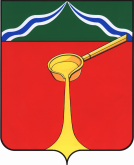 Калужская областьАдминистрация муниципального района«Город Людиново и Людиновский район»П О С Т А Н О В Л Е Н И Е
от «16» января  2019г.							№ 52Об утверждении муниципальной программы«Повышение  эффективности реализации молодежной политики, развитие волонтерскогодвижения, системы оздоровления и отдыха детей в Людиновском районе»	В целях реализации пункта 64 статьи 1 Федерального закона «О внесенииизменений в Бюджетный кодекс Российской Федерации и отдельные законодательныеакты Российской Федерации в связи с совершенствованием бюджетного процесса», всоответствии с  постановлением администрации муниципального района «ГородЛюдиново и Людиновский район» от  26.10.2018 № 1547 «Об утверждении Порядка принятия решения о разработке муниципальных программ муниципального района «Город Людиново и Людиновский район», их формирования и реализации и Порядка                проведения оценки эффективности реализации муниципальных программ, реализуемых           на территории муниципального района «Город Людиново и Людиновский район» администрация муниципального района «Город Людиново и Людиновский район»ПОСТАНОВЛЯЕТ:	1.Утвердить муниципальную программу «Повышение эффективности реализации молодежной политики, развитие волонтерского движения, системы оздоровления и              отдыха детей в Людиновском районе» (далее – Программа) (прилагается).	2.Отделу финансов администрации муниципального района предусматривать финансирование расходов для реализации Программы.	3.Признать утратившим силу постановление администрации муниципального            района «Город Людиново и Людиновский район»от 29.10.2013г. №1360 «Об утверждении муниципальной программы «Молодежь Людиновского района на 2014-2020 годы».  	4.Контроль за исполнением настоящего постановления возложить на заместителя главы администрации муниципального района  О.В. Игнатову.	5.Настоящее постановление вступает в силу с момента подписания и подлежит опубликованию.Глава администрации муниципального района                                                             Д.М. АганичевПриложение №1                                                                                           к постановлению администрации                                                                                        муниципального района «Город                                                                                                       Людиново и Людиновский район»                                                                                            от «___» _______ 2019 г. № _____ПАСПОРТМуниципальной программы«Повышение  эффективности реализации молодежной политики, развитие волонтерского движения, системы оздоровления и отдыха детей в Людиновском районе»1. Общая характеристика сферы реализации муниципальной программы	Молодежь - это социально-возрастная группа населения в возрасте 14-30 лет, которая находится в стадии своего становления, освоения социальных ролей. На территории Людиновского района проживает около 9 тыс. молодых людей, что составляет примерно 22% от общей численности населения района. По своему составу и взглядам на жизнь данная категория населения не является однородной.	Молодежная политика в Людиновском районе представляет собой целый комплекс мер по таким направлениям, как поддержка молодежи в социальной сфере, формирование условий для гражданского становления и патриотического воспитания молодежи, профилактика экстремизма, правонарушений и асоциальных явлений в молодежной среде, содействие самореализации молодых граждан в общественной деятельности, развитие лидерского потенциала молодежи, поддержка талантливой молодежи и другие.	Привлечение потенциала молодежи к управлению регионом осуществляется через систему общественных консультативных органов. В Людиновском районе активно работает Молодежный совет при Людиновском Районном Собрании, развивается школьное и студенческое самоуправление.	В регионе создана система мер поддержки талантливой молодежи. Поощрение талантливой молодежи осуществляется в соответствии с конкурсными мероприятиями.Талантливая молодежь активно участвует во Всероссийских, областных и районных конкурсах («Школьное самоуправление», «Что? Где? Когда?», вокальные и танцевальные конкурсы, «Знаток – интеллектуал», Лидер года, КВН и т.д.). Молодые специалисты Людиновского района постоянно участвуют в областных конкурсах профмастерства и занимают призовые места. Более 100 молодых специалистов состоят в Реестре молодых специалистов Калужской области и пользуются мерами поддержки в соответствии с Законом Калужской области "О молодом специалисте в Калужской области".	На протяжении пяти лет в Людиновском районе проходит образовательный Форум «Молодая политика», который позволяет привлекать молодежь для решения наиболее актуальных задач в различных сферах общественной жизни, внедрять эффективные практики работы с молодежными сообществами, формировать актив из числа талантливой инициативной молодежи, молодежных лидеров для достойного представления района, региона на всероссийских и международных площадках.	В Людиновском районе большое внимание уделяется гражданскому, патриотическому воспитанию молодого поколения.Ведутся поисковые работы. Ежегодно проходят Недели молодого избирателя, военно-спортивные игры «Наследники Победы», «А, ну-ка парни!» Молодежь Людиновского района принимает участие в Вахтах Памяти, перезахоронениях останков солдат, авто-, мото-, вело- и легкоатлетических пробегах по местам боевой славы Людиновского района с участием кадетов, волонтёров, школьников, студентов, ветеранов и автолюбителей.В рамках Недели Памяти проходят Всероссийские акции: Сирень Победы, Письма Победы, Георгиевская ленточка. В день Скорби - Всероссийская акция «Свеча Памяти».	С2018 года создано местное отделение Всероссийского общественного движения «Волонтеры Победы».	Всего на территории района около 2500 волонтеров, 20 волонтерских объединений: 14  на базе общеобразовательных школ, студенческий отряд ГАПОУ КО «Людиновский индустриальный техникум», молодежный совет при Людиновском Районном Собрании, Всероссийское общественное движение «Волонтеры Победы, молодежная территориальная избирательная комиссия Людиновского района при ТИК Людиновского района», молодежный актив МКУ РДК и волонтерское объединение «Горящие сердца» ДК имени Г.Д. Гогиберидзе».	Волонтеры работают в разных направлениях: гражданско-правовое, военно-патриотическое, трудовое, экологическое, медицинское, спортивное. Работают с талантливой и одаренной молодежью, помогают подросткам, находящихся в трудной жизненной ситуации. Волонтеры – постоянные участники акций и мероприятий социального значимого характера.		В рамках работы антинаркотической комиссии  Людиновского района проходят оперативно-профилактические мероприятия как «Мак», интернет – уроки антинаркотической направленности «Имею право знать», Всероссийская антинаркотическая акция «Сообщи, где торгуют смертью», месячник антинаркотических мероприятий «Здоровая страна начинается с тебя», операции «Здоровье», «Подросток – игла», «Лето», «Вечерний город», в течение которых проводится  огромное количество лекций, бесед, профилактических мероприятий. 	В рамках районной акции «Стоп наркотикам», посвященной Международному дню борьбы с наркоманией на территории района антинаркотической комиссией Людиновского района совместно с субъектами антинаркотической профилактики в лагерях с дневным пребыванием детей проходят мероприятия, направленные на профилактику потребления наркотиков, курительных смесей и пропаганду здорового образа жизни. В рамках летний оздоровительных компаниях  проходят Фестивали детского каникулярного творчества «Совершенно Летние».	Ежегодно для «трудных подростков» из малообеспеченных, неполных семей организуется спортивно-профилактический лагерь «Подросток».Современная ситуация в Людиновском районе по незаконному распространению и немедицинскому потреблению наркотиков остаётся напряжённой и это представляетсерьёзную угрозу здоровью граждан и правопорядку. Особую обеспокоенность вызывает распространение наркомании в молодёжной среде. Почти две трети потребителей наркотиков лица в возрасте до 30 лет. С ростом числа лиц, потребляющих наркотики инъекционным способом, связано увеличивающееся поражение населения ВИЧ-инфекцией, вирусным гепатитом и другими сопутствующими заболеваниями.	В связи с этим становится очевидной необходимость продолжить работу в данном направлении и принять комплекс скоординированных мер социального, правового и организационного характера.	От того, какова позиция молодежи в современной жизни, от активности и уверенности молодых людей в завтрашнем дне зависит темп социально-экономического развития района и области в целом. В связи со стремительным старением населения и неблагоприятными демографическими тенденциями сегодняшние молодые жители района станут основным трудовым ресурсом, а их трудовая деятельность - источником средств, для социального обеспечения детей, инвалидов, старшего поколения.2. Цели, задачи и индикаторы достижения целей и решения задач муниципальной программы	Цели муниципальной программы:	Создание условий для самореализации молодых людей, включения их в процессы социально-экономического, общественно-политического и культурного развития  района, снижение уровня наркотизации и связанных с ней социально-негативных явлений в Людиновском районе. Развитие волонтерского движения. Поддержание не ниже среднего по Калужской области  уровня охвата детей всеми формами отдыха и оздоровления.	Задачи муниципальной программы:	- содействие вовлечению молодежи в общественную, трудовую и добровольческую деятельность;	- формирование условий для развития потенциала молодежи;	- развитие механизмов социальной поддержки молодежи, находящейся в трудной жизненной ситуации;	- содействие гражданскому, нравственному и патриотическому воспитанию молодежи;	-совершенствование форм и методов профилактической деятельности, пропаганды  здорового образа жизни, направленных на формирование антинаркотического мировоззрения и духовно-нравственной культуры в обществе;	-обеспечение отдыха и оздоровления детей Людиновского района, в том числе находящихся в трудной жизненной ситуации;	-создание условий для обеспечения комплексной безопасности и комфортного пребывания детей в муниципальных организациях отдыха и оздоровления детей;	-эффективное использование бюджетных средств при проведении детской оздоровительной кампании;	-активное привлечение средств родителей, предприятий, организаций, учреждений, профсоюзов к  обеспечению и финансированию мероприятий по организации отдыха и оздоровления детей работников.СВЕДЕНИЯоб индикаторах муниципальной программы и их значенияхРезультатами реализации Программы станут увеличение количества молодых людей, занятых в общественно-политических и социально - экономических сферах  жизни района; создание условий для позитивной занятости молодежи, предупреждение правонарушений, профилактика асоциальных явлений в подростковой сред; увеличение количества молодых людей занятых  добровольческой деятельность;повышение эффективности работы в сфере противодействия злоупотреблению наркотиками и совершенствование единой системы формирования позитивных моральных и нравственных ценностей, определяющих отрицательное отношение к незаконному потреблению наркотиков, предпочтение здорового образа жизни абсолютным большинством молодежи.3. Обобщенная характеристика основных мероприятий муниципальной программы	Мероприятия Программы реализуются в рамках трех подпрограмм и обеспечивают решение задач Программы по основным направлениям государственной молодежной политики, определенными Федеральным агентством по делам молодежи:	- реализация мероприятий в сфере государственной молодежной политики;	- развитие добровольческой деятельности  молодежи;	- поддержка  талантливой и одаренной молодежи;	- профилактика правонарушений, асоциального поведения молодежи;	- профилактика злоупотреблению наркотиками и их незаконному обороту;	- организация отдыха и оздоровления детей.4.Обоснования объема финансовых ресурсов, необходимых для реализации муниципальной программы	Финансирование мероприятий программы осуществляется за счет средств бюджета муниципального района и средств областного бюджета. Общая сумма финансирования за период 2019-2025гг составит 30 725 611 рублей, в том числе средств бюджета муниципального района18 494 000 рублей, средств областного бюджета 12 231 611 рублей.Общий объем финансовых ресурсов, необходимых для реализации муниципальной программы	(тыс. руб.)5. Подпрограммы муниципальной программы5.1 Подпрограмма «Комплексные меры противодействия злоупотреблению наркотиками и их незаконному обороту в муниципальном районе «Город Людиново и Людиновский район»ПАСПОРТподпрограммы«Комплексные меры противодействия злоупотреблению наркотиками и их незаконному обороту в муниципальном районе «Город Людиново и Людиновский район» Общая характеристика сферы реализации подпрограммы.	Подпрограмма «Комплексные меры противодействия злоупотреблению наркотиками и их незаконному обороту в муниципальном районе «Город Людиново и Людиновский район» на 2019 – 2025 гг.»  (далее - Программа) разработана  в соответствии с Федеральным законом от 08.01.98г. №3-Ф3 (в ред. от 24.07.2008г.) «О наркотических средствах и психотропных веществах», стратегией государственной антинаркотической политики Российской Федерации до 2020 года, утвержденной Указом Президента Российской Федерации от09.06.2010 №690). 	Необходимость подготовки подрограммы и последующей ее реализации вызвана тем, что современная ситуация в Людиновском районе по незаконному распространению и немедицинскому потреблению наркотиков остаётся напряжённой и это представляет
серьёзную угрозу здоровью граждан и правопорядку.      По данным МОМВД Людиновского района, в 2018 году по линии незаконного оборота наркотиков, их хранение и потребления на территории Людиновского района выявлено 51 преступление. Криминогенная обстановка в сфере оборота наркотиков, сложившаяся в Людиновском  районе, указывает на то, что основными наркотическими средствами, употребляемыми здесь являются конопля, гашиш, героин, 3-метилфентанил и марихуана. А также – сбыт наркотического вещества – «соль» путем закладок.   На территории Людиновского района официально зарегистрировано 35 больных,
злоупотребляющих наркотическими средствами, но это только люди, официально
обратившиеся в наркологический кабинет. Методика расчёта такова, что на одного
зарегистрированного потребителя наркотиков приходится 7-10 человек, употребляющих
наркотические вещества без обращения к врачу.     Особую обеспокоенность вызывает распространение наркомании в молодёжной
среде. Почти две трети потребителей наркотиков лица в возрасте до 30 лет. С ростом
числа лиц, потребляющих наркотики инъекционным способом, связано увеличивающееся поражение населения ВИЧ-инфекцией, вирусным гепатитом и другими сопутствующими заболеваниями.	Антинаркотической комиссией ведется работа по профилактики употребления и распространения наркотических веществ (операции «МАК», «Сообщи, где торгуют смертью»,«Здоровье», «Подросток – игла», «Лето», «Вечерний город» . Совместно с администрацией муниципального района проводятся мероприятия, направленные на ликвидацию надписей, имеющих признаки скрытой рекламы.       В связи с этим становится очевидной необходимость продолжить работу в данном направлении и принять подпрограмму предусматривающую комплекс скоординированных мер социального, правового и организационного характера. Результатами реализации подпрограммы станут повышение эффективности работы в сфере противодействия злоупотреблению наркотиками и совершенствование единой системы формирования позитивных моральных и нравственных ценностей, определяющих отрицательное отношение к незаконному потреблению наркотиков, предпочтение здорового образа жизни абсолютным большинством молодежи.2. Цели, задачи и индикаторы достижения целей и решения задач подпрограммы	Целью подпрограммы является - снижение уровня наркотизации и связанных с ней  социально-негативных явлений в Людиновском районе.Для достижения поставленной цели необходимо решить следующие задачи:- дальнейшее развитие и укрепление системы межведомственной координации деятельности,  направленной на противодействие незаконному   обороту наркотиков и профилактику наркомании среди различных групп населения, прежде всего несовершеннолетних;                            
	- совершенствование  системы  мониторинга  масштабов  распространения наркомании  и  осуществление постоянного контроля  наркоситуации;  - совершенствование форм и методов профилактической деятельности, пропаганды  здорового образа жизни;- обеспечение информационно-пропагандистского сопровождения профилактики наркомании среди  населения Людиновского района;  - дальнейшее развитие системы повышения  квалификации специалистов в области   профилактики наркомании;    -  совершенствование  системы  выявления,  лечения  и  реабилитации  лиц, употребляющих наркотики без назначения врача.СВЕДЕНИЯоб индикаторах подпрограммы и их значениях3. Объем финансирования подпрограммы	Финансирование мероприятий подпрограммы осуществляется за счет средств бюджета муниципального района. Общая сумма составит 350,0 тыс. руб.(тыс. руб.)4. Механизм реализации подпрограммы	Заказчиком подпрограммы является администрация (исполнительно-распорядительный орган) муниципального района  «Город Людиново и Людиновский район». Заказчик ежегодно в установленные сроки формирует бюджетные ассигнования для реализации мероприятий программы из районного бюджета.	Эффективность реализации и использования выделенных средств районного бюджета будет обеспечиваться за счет:	- исключения возможности нецелевого использования бюджетных средств;	- прозрачности использования бюджетных средств;	- адресного предоставления бюджетных средств.	Организацию реализации подпрограммы и контроль за выполнением предусмотренных ею мероприятий осуществляет заказчик подпрограммы - администрация муниципального района «Город Людиново и Людиновский район». Организации, которые не входят в систему органов местного самоуправления, не являются муниципальными унитарными предприятиями или учреждениями, привлекаются к осуществлению ряда мероприятий муниципальных программ только по согласованию.	Финансирование подпрограммы осуществляется в соответствии с решением Людиновского Районного Собрания о бюджете муниципального района «Город Людиново и Людиновский район» на очередной финансовый год и на плановый период.	Заказчик подпрограммы ежегодно с учетом реализации мероприятий подпрограммы уточняет объемы необходимых средств для их финансирования в очередном году. Общая координация реализации подпрограммы осуществляется координационной антинаркотической комиссией Людиновского района.5. Перечень основных мероприятий подпрограммы«Комплексные меры противодействия злоупотреблению наркотиками и их незаконному обороту в муниципальном районе «Город Людиново и Людиновский район» 5.2. Подпрограмма «Молодежь Людиновского района»ПАСПОРТподпрограммы«Молодежь Людиновского района»1. Общая характеристика сферы реализации подпрограммы	Молодежь - это социально-возрастная группа населения в возрасте 14-30 лет, которая находится в стадии своего становления, освоения социальных ролей. На территории Людиновского района проживает около 9 тыс. молодых людей, что составляет примерно 22% от общей численности населения района. По своему составу и взглядам на жизнь данная категория населения не является однородной.	Современные тенденции развития молодежи можно охарактеризовать с 2-х сторон.	С одной стороны, происходит ухудшение ряда объективных параметров, характеризующих социальное состояние в молодежной среде:	-размываются ценностные и морально-нравственные ориентиры;	-снижается физическая и психическая дееспособность молодежи;	-проявляется нестабильная криминогенная ситуация в молодежной среде;	-продолжается процесс противоречия поколений, способствующий разрушению естественных процессов передачи социального опыта и целей общественного развития.	С другой стороны, сегодня можно говорить о качественном улучшении деятельностных и волевых характеристик молодежи:	-растут самостоятельность в решении жизненно важных проблем, ответственность за свою судьбу;	-повышается уровень гражданско-патриотического настроя молодежи;	-отмечаются мобильность, коммуникабельность, восприимчивость к новому, высокая способность адаптации к частым жизненным переменам.	Приоритетные направления  молодежной политики связаны с воспитанием  патриотизма, гражданской и социальной  ответственности, обеспечением занятости, развитием творческого потенциала  и культурной самореализации молодежи, а также  социально-профилактической работой в молодежной среде.Эффективность работы с молодежью в значительной степени определяется ее вовлеченностью  в систематическую, педагогически организованную деятельность по различным направлениям (занятость в организациях дополнительного образования, в системе патриотического воспитания, участие в деятельности общественных детских и молодежных  объединений, а также вовлечение на регулярной основе в другие формы занятости и досуга), что  рассматривается как воспитательный  и социально-профилактический  фактор. 	В период молодости решаются две группы проблем - личностные, которые ставят перед собой сами молодые люди: это взросление, самопознание, идентификация себя в обществе, саморазвитие, профессиональное самоопределение. Решение данных вопросов зависит от самой личности, ее активности, психологической устойчивости, силы воли, задатков и способностей к различным видам деятельности. Вторую группу проблем создают для молодежи само общество, социальная среда и окружение. От молодежи здесь зависит необходимость освоения социальных ролей, достижения определенного социального статуса, формирования гражданских качеств.	От того, какова позиция молодежи в современной жизни, от активности и уверенности молодых людей в завтрашнем дне зависит темп социально-экономического развития района и области в целом. В связи со стремительным старением населения и неблагоприятными демографическими тенденциями сегодняшние молодые жители района станут основным трудовым ресурсом, а их трудовая деятельность - источником средств, для социального обеспечения детей, инвалидов, старшего поколения.	Мероприятия подпрограммы направлены на создание условий для позитивной занятости молодежи, предупреждение правонарушений, профилактику асоциальных явлений в подростковой среде и будут способствовать положительной динамике снижения уровня подростковой преступности.2. Цели, задачи и индикаторы достижения целей и решения задач 	Цели подпрограммы: создание условий для самореализации молодых людей, включения их в процессы социально-экономического, общественно-политического и культурного развития  района.         	Задачи подпрограммы:	- содействие вовлечению молодежи в общественную, трудовую и добровольческую деятельность;	- формирование условий для развития потенциала молодежи;	- развитие механизмов социальной поддержки молодежи, находящейся в трудной жизненной ситуации;	- содействие гражданскому, нравственному и патриотическому воспитанию молодежи.СВЕДЕНИЯоб индикаторах подпрограммы и их значениях3. Объем финансирования подпрограммы	Финансирование мероприятий программы осуществляется за счет средств бюджета муниципального района. Общая сумма составит 4844,0 тыс. руб.(тыс. руб.)4. Механизм реализации подпрограммы	Эффективность реализации и использования выделенных средств районного бюджета будет обеспечиваться за счет:	- исключения возможности нецелевого использования бюджетных средств;	- прозрачности использования бюджетных средств;	- адресного предоставления бюджетных средств.	Организацию реализации подпрограммы и контроль за исполнению предусмотренных еюмероприятийосуществляетадминистрация  муниципального района «Город Людиново и Людиновский район».5. Перечень основных мероприятий подпрограммы «Молодежь Людиновского района»5.3.  Подпрограмма «Развитие  системы организации отдыха и оздоровления детей Людиновского района» ПАСПОРТподпрограммы «Развитие  системы организации отдыха и оздоровления детей Людиновского района»1. Общая характеристика сферы реализации подпрограммы	Одним из важных вопросов социальной политики является организация системы отдыха и оздоровления детей и подростков, так как от того, насколько они здоровы и активны, зависит благополучие нашего общества. В настоящее время особенно актуальным становится вопрос повышения качества отдыха и оздоровления детей и подростков и, соответственно, удовлетворенности населения услугами по организации отдыха и оздоровления детей и подростков, преимущественно в загородных оздоровительных лагерях.	Система отдыха и оздоровления детей и подростков в Людиновском районе имеет ряд особенностей. Основным элементом данной системы является межведомственное взаимодействие, которое строится через создание единого правового поля, порядка финансирования, координацию деятельности, реализацию функций государственного контроля, информационное обеспечение и повышение уровня материально-технической базы учреждений, оказывающих услуги по организации отдыха и оздоровления детей и подростков.	В 2018 году отдохнуло  отдохнули в загородных оздоровительных лагерях (ГАУЗ «Белобережский детский санаторий», ЗОЛ «Галактика») и санатории (Ставропольский край), лагерях с дневным пребыванием детей, палаточных лагерях. С целью занятости несовершеннолетних в каникулярное время, особенно в летний период, идет работа по организации палаточных лагерей с круглосуточным пребыванием детей и с дневным пребыванием на базе МКУ «ДЮСШ» (спортивно – туристический палаточный лагерь «Уникум» и дневной «Здоровячок». Совместно с органами системы профилактики организуется спортивно – профилактический лагерь «Подросток». Отличие этого лагеря в том, что если в других лагерях не менее 10% от общего количества должно быть детей, состоящих на профилактических учетах, то в этом лагере – это основной состав (7 дней, 30 детей).  С целью достижения поставленных задач постоянно идет поиск новых форм работ, приемлемых для разных категорий подростков. Очень важно дать молодому человеку установку на  определение степени важности  своего места в обществе,  дать возможность самореализоваться не только в учебе, но и вне ее.  	В целях реализации указанных Федеральных законов Правительством Российской Федерации принят ряд нормативных правовых актов, регулирующих порядок и механизм использования средств федерального бюджета, а также определяющих основные задачи в сфере детского и подросткового отдыха на трехлетний период.	Система финансирования отдыха и оздоровления детей и подростков строится на привлечении средств из всех возможных источников: областного и местных бюджетов, средств организаций, родителей.	Действующая система организации и оздоровления отдыха детей и подростков характеризуется следующими показателями: укрепление материально-технической базы областных загородных оздоровительных лагерей включает в себя создание более комфортных условий для отдыха и оздоровления детей и подростков Людиновского района путем проведения капитального и текущего ремонта зданий и сооружений, замены оборудования для пищеблоков.	Требуется совершенствование форм и содержания отдыха детей и подростков, их оздоровления и занятости, оказания преимущественной поддержки в отдыхе и оздоровлении детям и подросткам, оказавшимся в трудной жизненной ситуации, а также развитие специализированных видов отдыха.2. Цели, задачи, индикаторы достижения целей и решения задач подпрограммы	Цель подпрограммы: поддержание не ниже среднего по Калужской области уровня охвата детей всеми формами отдыха и оздоровления.	Задачи подпрограммы:	- обеспечение отдыха и оздоровления детей Людиновского района, в том числе находящихся в трудной жизненной ситуации;	- создание условий для обеспечения комплексной безопасности и комфортного пребывания детей в муниципальных организациях отдыха и оздоровления детей;	- эффективное использование бюджетных средств при проведении детской оздоровительной кампании;	- активное привлечение средств родителей, предприятий, организаций, учреждений, профсоюзов к  обеспечению и финансированию мероприятий по организации отдыха и оздоровления детей работников.СВЕДЕНИЯоб индикаторах подпрограммы и их значения3. Объем финансирования подпрограммыФинансирование мероприятий подпрограммы осуществляется за счет средств бюджета муниципального района. Для финансирования мероприятий подпрограммы будут привлечены средства областного бюджета в размере 12231,6 тыс. руб. Общая сумма составит25531,6 тыс. руб.(тыс. руб.)4. Механизм реализации подпрограммы	Заказчикомподпрограммы является администрация (исполнительно-распорядительный орган) муниципального района  «Город Людиново и Людиновский район». Заказчик ежегодно в установленные сроки формирует бюджетные ассигнования для реализации мероприятий программы из районного бюджета.	Эффективность реализации и использования выделенных средств районного бюджета будет обеспечиваться за счет:	- исключения возможности нецелевого использования бюджетных средств;	- прозрачности использования бюджетных средств;	- адресного предоставления бюджетных средств.	Организацию реализации программы и контроль заисполнению предусмотренных ею  мероприятий  осуществляет  заказчик  Программы  -  администрация  муниципального района «Город Людиново и Людиновский район».5. Перечень программных мероприятий подпрограммы«Развитие  системы организации отдыха и оздоровления детей Людиновского района»(тыс. руб.)1. Ответственный исполнитель муниципальной программыОтдел социального развития администрации муниципального районаОтдел социального развития администрации муниципального районаОтдел социального развития администрации муниципального районаОтдел социального развития администрации муниципального районаОтдел социального развития администрации муниципального районаОтдел социального развития администрации муниципального районаОтдел социального развития администрации муниципального районаОтдел социального развития администрации муниципального районаОтдел социального развития администрации муниципального района2. Соисполнители муниципальной программыОтдел социального развития администрации муниципального района, координационная антинаркотическая комиссия при администрации муниципального района «Город Людиново и Людиновский район», отдел образования администрации муниципального районаОтдел социального развития администрации муниципального района, координационная антинаркотическая комиссия при администрации муниципального района «Город Людиново и Людиновский район», отдел образования администрации муниципального районаОтдел социального развития администрации муниципального района, координационная антинаркотическая комиссия при администрации муниципального района «Город Людиново и Людиновский район», отдел образования администрации муниципального районаОтдел социального развития администрации муниципального района, координационная антинаркотическая комиссия при администрации муниципального района «Город Людиново и Людиновский район», отдел образования администрации муниципального районаОтдел социального развития администрации муниципального района, координационная антинаркотическая комиссия при администрации муниципального района «Город Людиново и Людиновский район», отдел образования администрации муниципального районаОтдел социального развития администрации муниципального района, координационная антинаркотическая комиссия при администрации муниципального района «Город Людиново и Людиновский район», отдел образования администрации муниципального районаОтдел социального развития администрации муниципального района, координационная антинаркотическая комиссия при администрации муниципального района «Город Людиново и Людиновский район», отдел образования администрации муниципального районаОтдел социального развития администрации муниципального района, координационная антинаркотическая комиссия при администрации муниципального района «Город Людиново и Людиновский район», отдел образования администрации муниципального районаОтдел социального развития администрации муниципального района, координационная антинаркотическая комиссия при администрации муниципального района «Город Людиново и Людиновский район», отдел образования администрации муниципального района3. Цели муниципальной программыСоздание условий для самореализации молодых людей, включения их в процессы социально-экономического, общественно-политического и культурного развития  района, снижение уровня наркотизации и связанных с ней социально-негативных явлений в Людиновском районе. Развитие волонтерского движения.Поддержание не ниже среднего по Калужской области  уровня охвата детей всеми формами отдыха и оздоровления.Создание условий для самореализации молодых людей, включения их в процессы социально-экономического, общественно-политического и культурного развития  района, снижение уровня наркотизации и связанных с ней социально-негативных явлений в Людиновском районе. Развитие волонтерского движения.Поддержание не ниже среднего по Калужской области  уровня охвата детей всеми формами отдыха и оздоровления.Создание условий для самореализации молодых людей, включения их в процессы социально-экономического, общественно-политического и культурного развития  района, снижение уровня наркотизации и связанных с ней социально-негативных явлений в Людиновском районе. Развитие волонтерского движения.Поддержание не ниже среднего по Калужской области  уровня охвата детей всеми формами отдыха и оздоровления.Создание условий для самореализации молодых людей, включения их в процессы социально-экономического, общественно-политического и культурного развития  района, снижение уровня наркотизации и связанных с ней социально-негативных явлений в Людиновском районе. Развитие волонтерского движения.Поддержание не ниже среднего по Калужской области  уровня охвата детей всеми формами отдыха и оздоровления.Создание условий для самореализации молодых людей, включения их в процессы социально-экономического, общественно-политического и культурного развития  района, снижение уровня наркотизации и связанных с ней социально-негативных явлений в Людиновском районе. Развитие волонтерского движения.Поддержание не ниже среднего по Калужской области  уровня охвата детей всеми формами отдыха и оздоровления.Создание условий для самореализации молодых людей, включения их в процессы социально-экономического, общественно-политического и культурного развития  района, снижение уровня наркотизации и связанных с ней социально-негативных явлений в Людиновском районе. Развитие волонтерского движения.Поддержание не ниже среднего по Калужской области  уровня охвата детей всеми формами отдыха и оздоровления.Создание условий для самореализации молодых людей, включения их в процессы социально-экономического, общественно-политического и культурного развития  района, снижение уровня наркотизации и связанных с ней социально-негативных явлений в Людиновском районе. Развитие волонтерского движения.Поддержание не ниже среднего по Калужской области  уровня охвата детей всеми формами отдыха и оздоровления.Создание условий для самореализации молодых людей, включения их в процессы социально-экономического, общественно-политического и культурного развития  района, снижение уровня наркотизации и связанных с ней социально-негативных явлений в Людиновском районе. Развитие волонтерского движения.Поддержание не ниже среднего по Калужской области  уровня охвата детей всеми формами отдыха и оздоровления.Создание условий для самореализации молодых людей, включения их в процессы социально-экономического, общественно-политического и культурного развития  района, снижение уровня наркотизации и связанных с ней социально-негативных явлений в Людиновском районе. Развитие волонтерского движения.Поддержание не ниже среднего по Калужской области  уровня охвата детей всеми формами отдыха и оздоровления.4. Задачи муниципальной программы- содействие вовлечению молодежи в общественную, трудовую и добровольческую деятельность;- формирование условий для развития потенциала молодежи;- развитие механизмов социальной поддержки молодежи, находящейся в трудной жизненной ситуации;- содействие гражданскому, нравственному и патриотическому воспитанию молодежи;-совершенствование форм и методов профилактической деятельности, пропаганды  здорового образа жизни, направленных на формирование антинаркотического мировоззрения и духовно-нравственной культуры в обществе;-обеспечение отдыха и оздоровления детей Людиновского района, в том числе находящихся в трудной жизненной ситуации;-создание условий для обеспечения комплексной безопасности и комфортного пребывания детей в муниципальных организациях отдыха и оздоровления детей;-эффективное использование бюджетных средств при проведении детской оздоровительной кампании;-активное привлечение средств родителей, предприятий, организаций, учреждений, профсоюзов к  обеспечению и финансированию мероприятий по организации отдыха и оздоровления детей работников.- содействие вовлечению молодежи в общественную, трудовую и добровольческую деятельность;- формирование условий для развития потенциала молодежи;- развитие механизмов социальной поддержки молодежи, находящейся в трудной жизненной ситуации;- содействие гражданскому, нравственному и патриотическому воспитанию молодежи;-совершенствование форм и методов профилактической деятельности, пропаганды  здорового образа жизни, направленных на формирование антинаркотического мировоззрения и духовно-нравственной культуры в обществе;-обеспечение отдыха и оздоровления детей Людиновского района, в том числе находящихся в трудной жизненной ситуации;-создание условий для обеспечения комплексной безопасности и комфортного пребывания детей в муниципальных организациях отдыха и оздоровления детей;-эффективное использование бюджетных средств при проведении детской оздоровительной кампании;-активное привлечение средств родителей, предприятий, организаций, учреждений, профсоюзов к  обеспечению и финансированию мероприятий по организации отдыха и оздоровления детей работников.- содействие вовлечению молодежи в общественную, трудовую и добровольческую деятельность;- формирование условий для развития потенциала молодежи;- развитие механизмов социальной поддержки молодежи, находящейся в трудной жизненной ситуации;- содействие гражданскому, нравственному и патриотическому воспитанию молодежи;-совершенствование форм и методов профилактической деятельности, пропаганды  здорового образа жизни, направленных на формирование антинаркотического мировоззрения и духовно-нравственной культуры в обществе;-обеспечение отдыха и оздоровления детей Людиновского района, в том числе находящихся в трудной жизненной ситуации;-создание условий для обеспечения комплексной безопасности и комфортного пребывания детей в муниципальных организациях отдыха и оздоровления детей;-эффективное использование бюджетных средств при проведении детской оздоровительной кампании;-активное привлечение средств родителей, предприятий, организаций, учреждений, профсоюзов к  обеспечению и финансированию мероприятий по организации отдыха и оздоровления детей работников.- содействие вовлечению молодежи в общественную, трудовую и добровольческую деятельность;- формирование условий для развития потенциала молодежи;- развитие механизмов социальной поддержки молодежи, находящейся в трудной жизненной ситуации;- содействие гражданскому, нравственному и патриотическому воспитанию молодежи;-совершенствование форм и методов профилактической деятельности, пропаганды  здорового образа жизни, направленных на формирование антинаркотического мировоззрения и духовно-нравственной культуры в обществе;-обеспечение отдыха и оздоровления детей Людиновского района, в том числе находящихся в трудной жизненной ситуации;-создание условий для обеспечения комплексной безопасности и комфортного пребывания детей в муниципальных организациях отдыха и оздоровления детей;-эффективное использование бюджетных средств при проведении детской оздоровительной кампании;-активное привлечение средств родителей, предприятий, организаций, учреждений, профсоюзов к  обеспечению и финансированию мероприятий по организации отдыха и оздоровления детей работников.- содействие вовлечению молодежи в общественную, трудовую и добровольческую деятельность;- формирование условий для развития потенциала молодежи;- развитие механизмов социальной поддержки молодежи, находящейся в трудной жизненной ситуации;- содействие гражданскому, нравственному и патриотическому воспитанию молодежи;-совершенствование форм и методов профилактической деятельности, пропаганды  здорового образа жизни, направленных на формирование антинаркотического мировоззрения и духовно-нравственной культуры в обществе;-обеспечение отдыха и оздоровления детей Людиновского района, в том числе находящихся в трудной жизненной ситуации;-создание условий для обеспечения комплексной безопасности и комфортного пребывания детей в муниципальных организациях отдыха и оздоровления детей;-эффективное использование бюджетных средств при проведении детской оздоровительной кампании;-активное привлечение средств родителей, предприятий, организаций, учреждений, профсоюзов к  обеспечению и финансированию мероприятий по организации отдыха и оздоровления детей работников.- содействие вовлечению молодежи в общественную, трудовую и добровольческую деятельность;- формирование условий для развития потенциала молодежи;- развитие механизмов социальной поддержки молодежи, находящейся в трудной жизненной ситуации;- содействие гражданскому, нравственному и патриотическому воспитанию молодежи;-совершенствование форм и методов профилактической деятельности, пропаганды  здорового образа жизни, направленных на формирование антинаркотического мировоззрения и духовно-нравственной культуры в обществе;-обеспечение отдыха и оздоровления детей Людиновского района, в том числе находящихся в трудной жизненной ситуации;-создание условий для обеспечения комплексной безопасности и комфортного пребывания детей в муниципальных организациях отдыха и оздоровления детей;-эффективное использование бюджетных средств при проведении детской оздоровительной кампании;-активное привлечение средств родителей, предприятий, организаций, учреждений, профсоюзов к  обеспечению и финансированию мероприятий по организации отдыха и оздоровления детей работников.- содействие вовлечению молодежи в общественную, трудовую и добровольческую деятельность;- формирование условий для развития потенциала молодежи;- развитие механизмов социальной поддержки молодежи, находящейся в трудной жизненной ситуации;- содействие гражданскому, нравственному и патриотическому воспитанию молодежи;-совершенствование форм и методов профилактической деятельности, пропаганды  здорового образа жизни, направленных на формирование антинаркотического мировоззрения и духовно-нравственной культуры в обществе;-обеспечение отдыха и оздоровления детей Людиновского района, в том числе находящихся в трудной жизненной ситуации;-создание условий для обеспечения комплексной безопасности и комфортного пребывания детей в муниципальных организациях отдыха и оздоровления детей;-эффективное использование бюджетных средств при проведении детской оздоровительной кампании;-активное привлечение средств родителей, предприятий, организаций, учреждений, профсоюзов к  обеспечению и финансированию мероприятий по организации отдыха и оздоровления детей работников.- содействие вовлечению молодежи в общественную, трудовую и добровольческую деятельность;- формирование условий для развития потенциала молодежи;- развитие механизмов социальной поддержки молодежи, находящейся в трудной жизненной ситуации;- содействие гражданскому, нравственному и патриотическому воспитанию молодежи;-совершенствование форм и методов профилактической деятельности, пропаганды  здорового образа жизни, направленных на формирование антинаркотического мировоззрения и духовно-нравственной культуры в обществе;-обеспечение отдыха и оздоровления детей Людиновского района, в том числе находящихся в трудной жизненной ситуации;-создание условий для обеспечения комплексной безопасности и комфортного пребывания детей в муниципальных организациях отдыха и оздоровления детей;-эффективное использование бюджетных средств при проведении детской оздоровительной кампании;-активное привлечение средств родителей, предприятий, организаций, учреждений, профсоюзов к  обеспечению и финансированию мероприятий по организации отдыха и оздоровления детей работников.- содействие вовлечению молодежи в общественную, трудовую и добровольческую деятельность;- формирование условий для развития потенциала молодежи;- развитие механизмов социальной поддержки молодежи, находящейся в трудной жизненной ситуации;- содействие гражданскому, нравственному и патриотическому воспитанию молодежи;-совершенствование форм и методов профилактической деятельности, пропаганды  здорового образа жизни, направленных на формирование антинаркотического мировоззрения и духовно-нравственной культуры в обществе;-обеспечение отдыха и оздоровления детей Людиновского района, в том числе находящихся в трудной жизненной ситуации;-создание условий для обеспечения комплексной безопасности и комфортного пребывания детей в муниципальных организациях отдыха и оздоровления детей;-эффективное использование бюджетных средств при проведении детской оздоровительной кампании;-активное привлечение средств родителей, предприятий, организаций, учреждений, профсоюзов к  обеспечению и финансированию мероприятий по организации отдыха и оздоровления детей работников.5. Подпрограммы муниципальной программы1. Комплексные меры противодействия злоупотреблению наркотиками и их незаконному обороту в муниципальном районе «Город Людиново и Людиновский район»2. Молодежь Людиновского района3.Развитие  системы организации отдыха и оздоровления детей Людиновского района1. Комплексные меры противодействия злоупотреблению наркотиками и их незаконному обороту в муниципальном районе «Город Людиново и Людиновский район»2. Молодежь Людиновского района3.Развитие  системы организации отдыха и оздоровления детей Людиновского района1. Комплексные меры противодействия злоупотреблению наркотиками и их незаконному обороту в муниципальном районе «Город Людиново и Людиновский район»2. Молодежь Людиновского района3.Развитие  системы организации отдыха и оздоровления детей Людиновского района1. Комплексные меры противодействия злоупотреблению наркотиками и их незаконному обороту в муниципальном районе «Город Людиново и Людиновский район»2. Молодежь Людиновского района3.Развитие  системы организации отдыха и оздоровления детей Людиновского района1. Комплексные меры противодействия злоупотреблению наркотиками и их незаконному обороту в муниципальном районе «Город Людиново и Людиновский район»2. Молодежь Людиновского района3.Развитие  системы организации отдыха и оздоровления детей Людиновского района1. Комплексные меры противодействия злоупотреблению наркотиками и их незаконному обороту в муниципальном районе «Город Людиново и Людиновский район»2. Молодежь Людиновского района3.Развитие  системы организации отдыха и оздоровления детей Людиновского района1. Комплексные меры противодействия злоупотреблению наркотиками и их незаконному обороту в муниципальном районе «Город Людиново и Людиновский район»2. Молодежь Людиновского района3.Развитие  системы организации отдыха и оздоровления детей Людиновского района1. Комплексные меры противодействия злоупотреблению наркотиками и их незаконному обороту в муниципальном районе «Город Людиново и Людиновский район»2. Молодежь Людиновского района3.Развитие  системы организации отдыха и оздоровления детей Людиновского района1. Комплексные меры противодействия злоупотреблению наркотиками и их незаконному обороту в муниципальном районе «Город Людиново и Людиновский район»2. Молодежь Людиновского района3.Развитие  системы организации отдыха и оздоровления детей Людиновского района6. Индикаторы муниципальной программы1.Количество молодых людей, принимающих участие втворческихмероприятиях для молодежи;2. Количество районных мероприятий для молодежи;3.Количество официально зарегистрированных волонтеров;4. Количество несовершеннолетних, состоящих на учетах ТКДНиЗП5. Число лиц, больных наркоманией, состоящих на учете.6.Число лиц с алкогольной зависимостью, состоящих на учете.7. Количество лиц, вовлеченных в профилактические мероприятия.8.Доля детей в возрасте от 7 до 17 лет, оздоровленных в лагерях с дневным пребыванием детей  (к общему числу детей от 7 до 17 лет);9.Доля детей в возрасте от 7 до 17 лет, оздоровленных в лагерях с круглосуточным пребыванием детей и в многодневных походах (к общему числу детей от 7 до 17 лет);10.Доля детей в возрасте от 7 до 17 лет, охваченных всеми формами отдыха и оздоровления (к общему числу детей от 7 до 17 лет)1.Количество молодых людей, принимающих участие втворческихмероприятиях для молодежи;2. Количество районных мероприятий для молодежи;3.Количество официально зарегистрированных волонтеров;4. Количество несовершеннолетних, состоящих на учетах ТКДНиЗП5. Число лиц, больных наркоманией, состоящих на учете.6.Число лиц с алкогольной зависимостью, состоящих на учете.7. Количество лиц, вовлеченных в профилактические мероприятия.8.Доля детей в возрасте от 7 до 17 лет, оздоровленных в лагерях с дневным пребыванием детей  (к общему числу детей от 7 до 17 лет);9.Доля детей в возрасте от 7 до 17 лет, оздоровленных в лагерях с круглосуточным пребыванием детей и в многодневных походах (к общему числу детей от 7 до 17 лет);10.Доля детей в возрасте от 7 до 17 лет, охваченных всеми формами отдыха и оздоровления (к общему числу детей от 7 до 17 лет)1.Количество молодых людей, принимающих участие втворческихмероприятиях для молодежи;2. Количество районных мероприятий для молодежи;3.Количество официально зарегистрированных волонтеров;4. Количество несовершеннолетних, состоящих на учетах ТКДНиЗП5. Число лиц, больных наркоманией, состоящих на учете.6.Число лиц с алкогольной зависимостью, состоящих на учете.7. Количество лиц, вовлеченных в профилактические мероприятия.8.Доля детей в возрасте от 7 до 17 лет, оздоровленных в лагерях с дневным пребыванием детей  (к общему числу детей от 7 до 17 лет);9.Доля детей в возрасте от 7 до 17 лет, оздоровленных в лагерях с круглосуточным пребыванием детей и в многодневных походах (к общему числу детей от 7 до 17 лет);10.Доля детей в возрасте от 7 до 17 лет, охваченных всеми формами отдыха и оздоровления (к общему числу детей от 7 до 17 лет)1.Количество молодых людей, принимающих участие втворческихмероприятиях для молодежи;2. Количество районных мероприятий для молодежи;3.Количество официально зарегистрированных волонтеров;4. Количество несовершеннолетних, состоящих на учетах ТКДНиЗП5. Число лиц, больных наркоманией, состоящих на учете.6.Число лиц с алкогольной зависимостью, состоящих на учете.7. Количество лиц, вовлеченных в профилактические мероприятия.8.Доля детей в возрасте от 7 до 17 лет, оздоровленных в лагерях с дневным пребыванием детей  (к общему числу детей от 7 до 17 лет);9.Доля детей в возрасте от 7 до 17 лет, оздоровленных в лагерях с круглосуточным пребыванием детей и в многодневных походах (к общему числу детей от 7 до 17 лет);10.Доля детей в возрасте от 7 до 17 лет, охваченных всеми формами отдыха и оздоровления (к общему числу детей от 7 до 17 лет)1.Количество молодых людей, принимающих участие втворческихмероприятиях для молодежи;2. Количество районных мероприятий для молодежи;3.Количество официально зарегистрированных волонтеров;4. Количество несовершеннолетних, состоящих на учетах ТКДНиЗП5. Число лиц, больных наркоманией, состоящих на учете.6.Число лиц с алкогольной зависимостью, состоящих на учете.7. Количество лиц, вовлеченных в профилактические мероприятия.8.Доля детей в возрасте от 7 до 17 лет, оздоровленных в лагерях с дневным пребыванием детей  (к общему числу детей от 7 до 17 лет);9.Доля детей в возрасте от 7 до 17 лет, оздоровленных в лагерях с круглосуточным пребыванием детей и в многодневных походах (к общему числу детей от 7 до 17 лет);10.Доля детей в возрасте от 7 до 17 лет, охваченных всеми формами отдыха и оздоровления (к общему числу детей от 7 до 17 лет)1.Количество молодых людей, принимающих участие втворческихмероприятиях для молодежи;2. Количество районных мероприятий для молодежи;3.Количество официально зарегистрированных волонтеров;4. Количество несовершеннолетних, состоящих на учетах ТКДНиЗП5. Число лиц, больных наркоманией, состоящих на учете.6.Число лиц с алкогольной зависимостью, состоящих на учете.7. Количество лиц, вовлеченных в профилактические мероприятия.8.Доля детей в возрасте от 7 до 17 лет, оздоровленных в лагерях с дневным пребыванием детей  (к общему числу детей от 7 до 17 лет);9.Доля детей в возрасте от 7 до 17 лет, оздоровленных в лагерях с круглосуточным пребыванием детей и в многодневных походах (к общему числу детей от 7 до 17 лет);10.Доля детей в возрасте от 7 до 17 лет, охваченных всеми формами отдыха и оздоровления (к общему числу детей от 7 до 17 лет)1.Количество молодых людей, принимающих участие втворческихмероприятиях для молодежи;2. Количество районных мероприятий для молодежи;3.Количество официально зарегистрированных волонтеров;4. Количество несовершеннолетних, состоящих на учетах ТКДНиЗП5. Число лиц, больных наркоманией, состоящих на учете.6.Число лиц с алкогольной зависимостью, состоящих на учете.7. Количество лиц, вовлеченных в профилактические мероприятия.8.Доля детей в возрасте от 7 до 17 лет, оздоровленных в лагерях с дневным пребыванием детей  (к общему числу детей от 7 до 17 лет);9.Доля детей в возрасте от 7 до 17 лет, оздоровленных в лагерях с круглосуточным пребыванием детей и в многодневных походах (к общему числу детей от 7 до 17 лет);10.Доля детей в возрасте от 7 до 17 лет, охваченных всеми формами отдыха и оздоровления (к общему числу детей от 7 до 17 лет)1.Количество молодых людей, принимающих участие втворческихмероприятиях для молодежи;2. Количество районных мероприятий для молодежи;3.Количество официально зарегистрированных волонтеров;4. Количество несовершеннолетних, состоящих на учетах ТКДНиЗП5. Число лиц, больных наркоманией, состоящих на учете.6.Число лиц с алкогольной зависимостью, состоящих на учете.7. Количество лиц, вовлеченных в профилактические мероприятия.8.Доля детей в возрасте от 7 до 17 лет, оздоровленных в лагерях с дневным пребыванием детей  (к общему числу детей от 7 до 17 лет);9.Доля детей в возрасте от 7 до 17 лет, оздоровленных в лагерях с круглосуточным пребыванием детей и в многодневных походах (к общему числу детей от 7 до 17 лет);10.Доля детей в возрасте от 7 до 17 лет, охваченных всеми формами отдыха и оздоровления (к общему числу детей от 7 до 17 лет)1.Количество молодых людей, принимающих участие втворческихмероприятиях для молодежи;2. Количество районных мероприятий для молодежи;3.Количество официально зарегистрированных волонтеров;4. Количество несовершеннолетних, состоящих на учетах ТКДНиЗП5. Число лиц, больных наркоманией, состоящих на учете.6.Число лиц с алкогольной зависимостью, состоящих на учете.7. Количество лиц, вовлеченных в профилактические мероприятия.8.Доля детей в возрасте от 7 до 17 лет, оздоровленных в лагерях с дневным пребыванием детей  (к общему числу детей от 7 до 17 лет);9.Доля детей в возрасте от 7 до 17 лет, оздоровленных в лагерях с круглосуточным пребыванием детей и в многодневных походах (к общему числу детей от 7 до 17 лет);10.Доля детей в возрасте от 7 до 17 лет, охваченных всеми формами отдыха и оздоровления (к общему числу детей от 7 до 17 лет)7. Сроки и этапы реализации муниципальной программы2019-20252019-20252019-20252019-20252019-20252019-20252019-20252019-20252019-20258. Объемы финансирования муниципальной программы за счет бюджетных ассигнованийНаименование показателяВсего (тыс. руб.)в том числе по годам:в том числе по годам:в том числе по годам:в том числе по годам:в том числе по годам:в том числе по годам:в том числе по годам:8. Объемы финансирования муниципальной программы за счет бюджетных ассигнованийНаименование показателяВсего (тыс. руб.)20192020202120222023202420258. Объемы финансирования муниципальной программы за счет бюджетных ассигнованийВСЕГО30725,64389,34389,34389,44389,44389,44389,44389,48. Объемы финансирования муниципальной программы за счет бюджетных ассигнованийв том числе по источникам финансирования:8. Объемы финансирования муниципальной программы за счет бюджетных ассигнованийсредства местного бюджета1849426422642264226422642264226428. Объемы финансирования муниципальной программы за счет бюджетных ассигнованийсредства областного бюджета12231,61747,31747,31747,41747,41747,41747,41747,4№ п/пНаименование индикатораЕд. изм.2017факт2018 оценкаЗначение по годам:Значение по годам:Значение по годам:Значение по годам:Значение по годам:Значение по годам:Значение по годам:№ п/пНаименование индикатораЕд. изм.2017факт2018 оценкареализации муниципальной программыреализации муниципальной программыреализации муниципальной программыреализации муниципальной программыреализации муниципальной программыреализации муниципальной программыреализации муниципальной программы№ п/пНаименование индикатораЕд. изм.2017факт2018 оценка20192020202120222023202420251Количество молодых людей, принимающих участие в творческих мероприятиях для молодежи;чел.9001000  11001200130014001500160017002Количество районных мероприятий для молодежи;шт.5055 556065687075803Количество официально зарегистрированных волонтеров;чел.2200230024002500260027002800290030004Количество несовершеннолетних, состоящих на учетеТКДНиЗП, человек2733323130292827265Число лиц, больных наркоманией, состоящих на учетечеловек 2323222120191817166Число лиц с алкогольной зависимостью, состоящих на учетечеловек 5595595555505485455405355307Количество лиц, вовлеченных в профилактические мероприятиячеловек2900300030503100315032003250330034008- Доля детей в возрасте от 7 до 17 лет, оздоровленных в лагерях с дневным пребыванием детей  (к общему числу детей от 7 до 17 лет);%151616,116,216,316,416,516,616,79- доля детей в возрасте от 7 до 17 лет, оздоровленных в лагерях с круглосуточным пребыванием детей и в многодневных походах (к общему числу детей от 7 до 17 лет);%777,17,27,37,47,57,67,710- доля детей в возрасте от 7 до 17 лет, охваченных всеми формами отдыха и оздоровления (к общему числу детей от 7 до 17 лет)%757575,175,275,375,475,575,675,7Наименование показателяВсего в том числе по годамв том числе по годамв том числе по годамв том числе по годамв том числе по годамв том числе по годамв том числе по годамНаименование показателяВсего 2019202020212022202320242025ВСЕГО30725,64389,34389,34389,44389,44389,44389,44389,4в том числе:по подпрограммам:Подпрограмма «Молодежь Людиновского района на»4844692692692692692692692Подпрограмма «Комплексные меры противодействия злоупотреблению наркотиками и их незаконному обороту в муниципальном районе «Город Людиново и Людиновский район»35050505050505050Подпрограмма «Организация отдыха и оздоровления детей Людиновского района»25531,63647,33647,33647,43647,43647,43647,43647,4по источникам финансирования:средства местного бюджета184942642264226422642264226422642средства областного бюджета12231,61747,31747,31747,41747,41747,41747,41747,4Соисполнитель муниципальной программыОтдел социального развития администрации муниципального района, координационная антинаркотическая комиссия при администрации муниципального района «Город Людиново и Людиновский район» Отдел социального развития администрации муниципального района, координационная антинаркотическая комиссия при администрации муниципального района «Город Людиново и Людиновский район» Отдел социального развития администрации муниципального района, координационная антинаркотическая комиссия при администрации муниципального района «Город Людиново и Людиновский район» Отдел социального развития администрации муниципального района, координационная антинаркотическая комиссия при администрации муниципального района «Город Людиново и Людиновский район» Отдел социального развития администрации муниципального района, координационная антинаркотическая комиссия при администрации муниципального района «Город Людиново и Людиновский район» Отдел социального развития администрации муниципального района, координационная антинаркотическая комиссия при администрации муниципального района «Город Людиново и Людиновский район» Отдел социального развития администрации муниципального района, координационная антинаркотическая комиссия при администрации муниципального района «Город Людиново и Людиновский район» Отдел социального развития администрации муниципального района, координационная антинаркотическая комиссия при администрации муниципального района «Город Людиново и Людиновский район» Отдел социального развития администрации муниципального района, координационная антинаркотическая комиссия при администрации муниципального района «Город Людиново и Людиновский район» Участники подпрограммы Отдел образования (ОО), отдел культуры администрации муниципального района (ОК), администрация городского поселения,  ГБУЗ КО «ЦРБ Людиновского района» (ЦРБ), МОМВД России «Людиновский» (МОМВД), ГУ «Центр занятости населения» (ЦЗН) Отдел образования (ОО), отдел культуры администрации муниципального района (ОК), администрация городского поселения,  ГБУЗ КО «ЦРБ Людиновского района» (ЦРБ), МОМВД России «Людиновский» (МОМВД), ГУ «Центр занятости населения» (ЦЗН) Отдел образования (ОО), отдел культуры администрации муниципального района (ОК), администрация городского поселения,  ГБУЗ КО «ЦРБ Людиновского района» (ЦРБ), МОМВД России «Людиновский» (МОМВД), ГУ «Центр занятости населения» (ЦЗН) Отдел образования (ОО), отдел культуры администрации муниципального района (ОК), администрация городского поселения,  ГБУЗ КО «ЦРБ Людиновского района» (ЦРБ), МОМВД России «Людиновский» (МОМВД), ГУ «Центр занятости населения» (ЦЗН) Отдел образования (ОО), отдел культуры администрации муниципального района (ОК), администрация городского поселения,  ГБУЗ КО «ЦРБ Людиновского района» (ЦРБ), МОМВД России «Людиновский» (МОМВД), ГУ «Центр занятости населения» (ЦЗН) Отдел образования (ОО), отдел культуры администрации муниципального района (ОК), администрация городского поселения,  ГБУЗ КО «ЦРБ Людиновского района» (ЦРБ), МОМВД России «Людиновский» (МОМВД), ГУ «Центр занятости населения» (ЦЗН) Отдел образования (ОО), отдел культуры администрации муниципального района (ОК), администрация городского поселения,  ГБУЗ КО «ЦРБ Людиновского района» (ЦРБ), МОМВД России «Людиновский» (МОМВД), ГУ «Центр занятости населения» (ЦЗН) Отдел образования (ОО), отдел культуры администрации муниципального района (ОК), администрация городского поселения,  ГБУЗ КО «ЦРБ Людиновского района» (ЦРБ), МОМВД России «Людиновский» (МОМВД), ГУ «Центр занятости населения» (ЦЗН) Отдел образования (ОО), отдел культуры администрации муниципального района (ОК), администрация городского поселения,  ГБУЗ КО «ЦРБ Людиновского района» (ЦРБ), МОМВД России «Людиновский» (МОМВД), ГУ «Центр занятости населения» (ЦЗН)Цели подпрограммыСнижение уровня наркотизации и, связанных с ней, социально-негативных явлений в Людиновском районеСнижение уровня наркотизации и, связанных с ней, социально-негативных явлений в Людиновском районеСнижение уровня наркотизации и, связанных с ней, социально-негативных явлений в Людиновском районеСнижение уровня наркотизации и, связанных с ней, социально-негативных явлений в Людиновском районеСнижение уровня наркотизации и, связанных с ней, социально-негативных явлений в Людиновском районеСнижение уровня наркотизации и, связанных с ней, социально-негативных явлений в Людиновском районеСнижение уровня наркотизации и, связанных с ней, социально-негативных явлений в Людиновском районеСнижение уровня наркотизации и, связанных с ней, социально-негативных явлений в Людиновском районеСнижение уровня наркотизации и, связанных с ней, социально-негативных явлений в Людиновском районеЗадачи подпрограммы- дальнейшее развитие и укрепление системы межведомственной координации деятельности,  направленной на противодействие незаконному   обороту наркотиков и профилактику наркомании среди различных групп населения, прежде всего несовершеннолетних;                            - совершенствование  системы  мониторинга  масштабов  распространения наркомании  и  осуществление постоянного контроля  наркоситуации;  - совершенствование форм и методов профилактической деятельности, пропаганды  здорового образа жизни;- обеспечение информационно-пропагандистского сопровождения профилактики наркомании среди  населения Людиновского района;  - дальнейшее развитие системы повышения  квалификации специалистов в области   профилактики наркомании;    -  совершенствование  системы  выявления,  лечения  и  реабилитации  лиц, употребляющих наркотики без назначения врача.
- дальнейшее развитие и укрепление системы межведомственной координации деятельности,  направленной на противодействие незаконному   обороту наркотиков и профилактику наркомании среди различных групп населения, прежде всего несовершеннолетних;                            - совершенствование  системы  мониторинга  масштабов  распространения наркомании  и  осуществление постоянного контроля  наркоситуации;  - совершенствование форм и методов профилактической деятельности, пропаганды  здорового образа жизни;- обеспечение информационно-пропагандистского сопровождения профилактики наркомании среди  населения Людиновского района;  - дальнейшее развитие системы повышения  квалификации специалистов в области   профилактики наркомании;    -  совершенствование  системы  выявления,  лечения  и  реабилитации  лиц, употребляющих наркотики без назначения врача.
- дальнейшее развитие и укрепление системы межведомственной координации деятельности,  направленной на противодействие незаконному   обороту наркотиков и профилактику наркомании среди различных групп населения, прежде всего несовершеннолетних;                            - совершенствование  системы  мониторинга  масштабов  распространения наркомании  и  осуществление постоянного контроля  наркоситуации;  - совершенствование форм и методов профилактической деятельности, пропаганды  здорового образа жизни;- обеспечение информационно-пропагандистского сопровождения профилактики наркомании среди  населения Людиновского района;  - дальнейшее развитие системы повышения  квалификации специалистов в области   профилактики наркомании;    -  совершенствование  системы  выявления,  лечения  и  реабилитации  лиц, употребляющих наркотики без назначения врача.
- дальнейшее развитие и укрепление системы межведомственной координации деятельности,  направленной на противодействие незаконному   обороту наркотиков и профилактику наркомании среди различных групп населения, прежде всего несовершеннолетних;                            - совершенствование  системы  мониторинга  масштабов  распространения наркомании  и  осуществление постоянного контроля  наркоситуации;  - совершенствование форм и методов профилактической деятельности, пропаганды  здорового образа жизни;- обеспечение информационно-пропагандистского сопровождения профилактики наркомании среди  населения Людиновского района;  - дальнейшее развитие системы повышения  квалификации специалистов в области   профилактики наркомании;    -  совершенствование  системы  выявления,  лечения  и  реабилитации  лиц, употребляющих наркотики без назначения врача.
- дальнейшее развитие и укрепление системы межведомственной координации деятельности,  направленной на противодействие незаконному   обороту наркотиков и профилактику наркомании среди различных групп населения, прежде всего несовершеннолетних;                            - совершенствование  системы  мониторинга  масштабов  распространения наркомании  и  осуществление постоянного контроля  наркоситуации;  - совершенствование форм и методов профилактической деятельности, пропаганды  здорового образа жизни;- обеспечение информационно-пропагандистского сопровождения профилактики наркомании среди  населения Людиновского района;  - дальнейшее развитие системы повышения  квалификации специалистов в области   профилактики наркомании;    -  совершенствование  системы  выявления,  лечения  и  реабилитации  лиц, употребляющих наркотики без назначения врача.
- дальнейшее развитие и укрепление системы межведомственной координации деятельности,  направленной на противодействие незаконному   обороту наркотиков и профилактику наркомании среди различных групп населения, прежде всего несовершеннолетних;                            - совершенствование  системы  мониторинга  масштабов  распространения наркомании  и  осуществление постоянного контроля  наркоситуации;  - совершенствование форм и методов профилактической деятельности, пропаганды  здорового образа жизни;- обеспечение информационно-пропагандистского сопровождения профилактики наркомании среди  населения Людиновского района;  - дальнейшее развитие системы повышения  квалификации специалистов в области   профилактики наркомании;    -  совершенствование  системы  выявления,  лечения  и  реабилитации  лиц, употребляющих наркотики без назначения врача.
- дальнейшее развитие и укрепление системы межведомственной координации деятельности,  направленной на противодействие незаконному   обороту наркотиков и профилактику наркомании среди различных групп населения, прежде всего несовершеннолетних;                            - совершенствование  системы  мониторинга  масштабов  распространения наркомании  и  осуществление постоянного контроля  наркоситуации;  - совершенствование форм и методов профилактической деятельности, пропаганды  здорового образа жизни;- обеспечение информационно-пропагандистского сопровождения профилактики наркомании среди  населения Людиновского района;  - дальнейшее развитие системы повышения  квалификации специалистов в области   профилактики наркомании;    -  совершенствование  системы  выявления,  лечения  и  реабилитации  лиц, употребляющих наркотики без назначения врача.
- дальнейшее развитие и укрепление системы межведомственной координации деятельности,  направленной на противодействие незаконному   обороту наркотиков и профилактику наркомании среди различных групп населения, прежде всего несовершеннолетних;                            - совершенствование  системы  мониторинга  масштабов  распространения наркомании  и  осуществление постоянного контроля  наркоситуации;  - совершенствование форм и методов профилактической деятельности, пропаганды  здорового образа жизни;- обеспечение информационно-пропагандистского сопровождения профилактики наркомании среди  населения Людиновского района;  - дальнейшее развитие системы повышения  квалификации специалистов в области   профилактики наркомании;    -  совершенствование  системы  выявления,  лечения  и  реабилитации  лиц, употребляющих наркотики без назначения врача.
- дальнейшее развитие и укрепление системы межведомственной координации деятельности,  направленной на противодействие незаконному   обороту наркотиков и профилактику наркомании среди различных групп населения, прежде всего несовершеннолетних;                            - совершенствование  системы  мониторинга  масштабов  распространения наркомании  и  осуществление постоянного контроля  наркоситуации;  - совершенствование форм и методов профилактической деятельности, пропаганды  здорового образа жизни;- обеспечение информационно-пропагандистского сопровождения профилактики наркомании среди  населения Людиновского района;  - дальнейшее развитие системы повышения  квалификации специалистов в области   профилактики наркомании;    -  совершенствование  системы  выявления,  лечения  и  реабилитации  лиц, употребляющих наркотики без назначения врача.
5. Перечень основных мероприятий подпрограммыПроведение комплекса мероприятий, направленных на профилактику наркомании и пропаганду здорового образа жизниПроведение комплекса мероприятий, направленных на профилактику наркомании и пропаганду здорового образа жизниПроведение комплекса мероприятий, направленных на профилактику наркомании и пропаганду здорового образа жизниПроведение комплекса мероприятий, направленных на профилактику наркомании и пропаганду здорового образа жизниПроведение комплекса мероприятий, направленных на профилактику наркомании и пропаганду здорового образа жизниПроведение комплекса мероприятий, направленных на профилактику наркомании и пропаганду здорового образа жизниПроведение комплекса мероприятий, направленных на профилактику наркомании и пропаганду здорового образа жизниПроведение комплекса мероприятий, направленных на профилактику наркомании и пропаганду здорового образа жизниПроведение комплекса мероприятий, направленных на профилактику наркомании и пропаганду здорового образа жизни6. Показатели подпрограммы- число лиц, больных наркоманией, состоящих на учете;- число лиц с алкогольной зависимостью, состоящих на учете;- количество лиц, вовлеченных в профилактические мероприятия.- число лиц, больных наркоманией, состоящих на учете;- число лиц с алкогольной зависимостью, состоящих на учете;- количество лиц, вовлеченных в профилактические мероприятия.- число лиц, больных наркоманией, состоящих на учете;- число лиц с алкогольной зависимостью, состоящих на учете;- количество лиц, вовлеченных в профилактические мероприятия.- число лиц, больных наркоманией, состоящих на учете;- число лиц с алкогольной зависимостью, состоящих на учете;- количество лиц, вовлеченных в профилактические мероприятия.- число лиц, больных наркоманией, состоящих на учете;- число лиц с алкогольной зависимостью, состоящих на учете;- количество лиц, вовлеченных в профилактические мероприятия.- число лиц, больных наркоманией, состоящих на учете;- число лиц с алкогольной зависимостью, состоящих на учете;- количество лиц, вовлеченных в профилактические мероприятия.- число лиц, больных наркоманией, состоящих на учете;- число лиц с алкогольной зависимостью, состоящих на учете;- количество лиц, вовлеченных в профилактические мероприятия.- число лиц, больных наркоманией, состоящих на учете;- число лиц с алкогольной зависимостью, состоящих на учете;- количество лиц, вовлеченных в профилактические мероприятия.- число лиц, больных наркоманией, состоящих на учете;- число лиц с алкогольной зависимостью, состоящих на учете;- количество лиц, вовлеченных в профилактические мероприятия.7. Сроки и этапы реализации подпрограммы2019 - 2025, в 1 этап2019 - 2025, в 1 этап2019 - 2025, в 1 этап2019 - 2025, в 1 этап2019 - 2025, в 1 этап2019 - 2025, в 1 этап2019 - 2025, в 1 этап2019 - 2025, в 1 этап2019 - 2025, в 1 этап8. Объемы финансирования подпрограммы за счет бюджетных ассигнованийНаименование показателяВсего (тыс. руб.)в том числе по годам:в том числе по годам:в том числе по годам:в том числе по годам:в том числе по годам:в том числе по годам:в том числе по годам:8. Объемы финансирования подпрограммы за счет бюджетных ассигнованийНаименование показателяВсего (тыс. руб.)20192020202120222023202420258. Объемы финансирования подпрограммы за счет бюджетных ассигнованийсредства местного бюджета 35050505050505050№ п/пНаименование индикатораЕд. изм.2012факт2013 оценкаЗначение по годам:Значение по годам:Значение по годам:Значение по годам:Значение по годам:Значение по годам:Значение по годам:№ п/пНаименование индикатораЕд. изм.2012факт2013 оценкареализации муниципальной программыреализации муниципальной программыреализации муниципальной программыреализации муниципальной программыреализации муниципальной программыреализации муниципальной программыреализации муниципальной программы№ п/пНаименование индикатораЕд. изм.2012факт2013 оценка20192020202120222023202420251Число лиц, больных наркоманией, состоящих на учетечеловек 2323222120191817162Число лиц с алкогольной зависимостью, состоящих на учетечеловек 5595595555505485455405355303Количество лиц, вовлеченных в профилактические мероприятиячеловек290030003050310031503200325033003400Наименование показателяВсего в том числе по годам:в том числе по годам:в том числе по годам:в том числе по годам:в том числе по годам:в том числе по годам:в том числе по годам:Наименование показателяВсего 2019202020212022202320242025средства местного бюджета35050505050505050№Наименова-ние мероприятияСроки реали-зацииУчастни-ки программыИсточ-никифинан-сиро-ванияСумма расхо-дов, всегов том числе по годам реализации подпрограммы:в том числе по годам реализации подпрограммы:в том числе по годам реализации подпрограммы:в том числе по годам реализации подпрограммы:в том числе по годам реализации подпрограммы:в том числе по годам реализации подпрограммы:в том числе по годам реализации подпрограммы:№Наименова-ние мероприятияСроки реали-зацииУчастни-ки программыИсточ-никифинан-сиро-вания(тыс. руб.)в том числе по годам реализации подпрограммы:в том числе по годам реализации подпрограммы:в том числе по годам реализации подпрограммы:в том числе по годам реализации подпрограммы:в том числе по годам реализации подпрограммы:в том числе по годам реализации подпрограммы:в том числе по годам реализации подпрограммы:№Наименова-ние мероприятияСроки реали-зацииУчастни-ки программыИсточ-никифинан-сиро-ванияв том числе по годам реализации подпрограммы:в том числе по годам реализации подпрограммы:в том числе по годам реализации подпрограммы:в том числе по годам реализации подпрограммы:в том числе по годам реализации подпрограммы:в том числе по годам реализации подпрограммы:в том числе по годам реализации подпрограммы:№Наименова-ние мероприятияСроки реали-зацииУчастни-ки программыИсточ-никифинан-сиро-вания20192020202120222023202420251Проведение комплекса мероприятий, направленных на профилактику наркомании и пропаганду здорового образа жизни 2019 - 2025Отдел социа-льно-горазви-тияМест-ныйбюд-жет35050505050505050Итого:Итого:Итого:Итого:Итого:350505050505050501. Соисполнительмуниципальной подпрограммыОтдел социального развития администрации муниципального районаОтдел социального развития администрации муниципального районаОтдел социального развития администрации муниципального районаОтдел социального развития администрации муниципального районаОтдел социального развития администрации муниципального районаОтдел социального развития администрации муниципального районаОтдел социального развития администрации муниципального районаОтдел социального развития администрации муниципального районаОтдел социального развития администрации муниципального района2. Участники подпрограммы Отдел образования, отдел культуры, ГАПОУ КО «ЛИТ», МБОУ ДОД «ДДТ», МКУ «РДК», общественные организации и объединения. Отдел образования, отдел культуры, ГАПОУ КО «ЛИТ», МБОУ ДОД «ДДТ», МКУ «РДК», общественные организации и объединения. Отдел образования, отдел культуры, ГАПОУ КО «ЛИТ», МБОУ ДОД «ДДТ», МКУ «РДК», общественные организации и объединения. Отдел образования, отдел культуры, ГАПОУ КО «ЛИТ», МБОУ ДОД «ДДТ», МКУ «РДК», общественные организации и объединения. Отдел образования, отдел культуры, ГАПОУ КО «ЛИТ», МБОУ ДОД «ДДТ», МКУ «РДК», общественные организации и объединения. Отдел образования, отдел культуры, ГАПОУ КО «ЛИТ», МБОУ ДОД «ДДТ», МКУ «РДК», общественные организации и объединения. Отдел образования, отдел культуры, ГАПОУ КО «ЛИТ», МБОУ ДОД «ДДТ», МКУ «РДК», общественные организации и объединения. Отдел образования, отдел культуры, ГАПОУ КО «ЛИТ», МБОУ ДОД «ДДТ», МКУ «РДК», общественные организации и объединения. Отдел образования, отдел культуры, ГАПОУ КО «ЛИТ», МБОУ ДОД «ДДТ», МКУ «РДК», общественные организации и объединения.3. Цели подпрограммыСоздание условий для самореализации молодых людей, включения их в процессы социально-экономического, общественно-политического и культурного развития  
района.                                           Создание условий для самореализации молодых людей, включения их в процессы социально-экономического, общественно-политического и культурного развития  
района.                                           Создание условий для самореализации молодых людей, включения их в процессы социально-экономического, общественно-политического и культурного развития  
района.                                           Создание условий для самореализации молодых людей, включения их в процессы социально-экономического, общественно-политического и культурного развития  
района.                                           Создание условий для самореализации молодых людей, включения их в процессы социально-экономического, общественно-политического и культурного развития  
района.                                           Создание условий для самореализации молодых людей, включения их в процессы социально-экономического, общественно-политического и культурного развития  
района.                                           Создание условий для самореализации молодых людей, включения их в процессы социально-экономического, общественно-политического и культурного развития  
района.                                           Создание условий для самореализации молодых людей, включения их в процессы социально-экономического, общественно-политического и культурного развития  
района.                                           Создание условий для самореализации молодых людей, включения их в процессы социально-экономического, общественно-политического и культурного развития  
района.                                           4. Задачи подпрограммы- содействие вовлечению молодежи в общественную, трудовую и добровольческую деятельность;- формирование условий для развития потенциала молодежи;- развитие механизмов социальной поддержки молодежи, находящейся в трудной жизненной ситуации;- содействие гражданскому, нравственному и патриотическому воспитанию молодежи.- содействие вовлечению молодежи в общественную, трудовую и добровольческую деятельность;- формирование условий для развития потенциала молодежи;- развитие механизмов социальной поддержки молодежи, находящейся в трудной жизненной ситуации;- содействие гражданскому, нравственному и патриотическому воспитанию молодежи.- содействие вовлечению молодежи в общественную, трудовую и добровольческую деятельность;- формирование условий для развития потенциала молодежи;- развитие механизмов социальной поддержки молодежи, находящейся в трудной жизненной ситуации;- содействие гражданскому, нравственному и патриотическому воспитанию молодежи.- содействие вовлечению молодежи в общественную, трудовую и добровольческую деятельность;- формирование условий для развития потенциала молодежи;- развитие механизмов социальной поддержки молодежи, находящейся в трудной жизненной ситуации;- содействие гражданскому, нравственному и патриотическому воспитанию молодежи.- содействие вовлечению молодежи в общественную, трудовую и добровольческую деятельность;- формирование условий для развития потенциала молодежи;- развитие механизмов социальной поддержки молодежи, находящейся в трудной жизненной ситуации;- содействие гражданскому, нравственному и патриотическому воспитанию молодежи.- содействие вовлечению молодежи в общественную, трудовую и добровольческую деятельность;- формирование условий для развития потенциала молодежи;- развитие механизмов социальной поддержки молодежи, находящейся в трудной жизненной ситуации;- содействие гражданскому, нравственному и патриотическому воспитанию молодежи.- содействие вовлечению молодежи в общественную, трудовую и добровольческую деятельность;- формирование условий для развития потенциала молодежи;- развитие механизмов социальной поддержки молодежи, находящейся в трудной жизненной ситуации;- содействие гражданскому, нравственному и патриотическому воспитанию молодежи.- содействие вовлечению молодежи в общественную, трудовую и добровольческую деятельность;- формирование условий для развития потенциала молодежи;- развитие механизмов социальной поддержки молодежи, находящейся в трудной жизненной ситуации;- содействие гражданскому, нравственному и патриотическому воспитанию молодежи.- содействие вовлечению молодежи в общественную, трудовую и добровольческую деятельность;- формирование условий для развития потенциала молодежи;- развитие механизмов социальной поддержки молодежи, находящейся в трудной жизненной ситуации;- содействие гражданскому, нравственному и патриотическому воспитанию молодежи.5. Перечень основных мероприятий1.Реализация мероприятий в сфере государственной молодежной политики.2.Развитие добровольческой деятельности  молодежи.3.Поддержка  талантливой и одаренной молодежи.4.Профилактика правонарушений, асоциального поведения молодежи.1.Реализация мероприятий в сфере государственной молодежной политики.2.Развитие добровольческой деятельности  молодежи.3.Поддержка  талантливой и одаренной молодежи.4.Профилактика правонарушений, асоциального поведения молодежи.1.Реализация мероприятий в сфере государственной молодежной политики.2.Развитие добровольческой деятельности  молодежи.3.Поддержка  талантливой и одаренной молодежи.4.Профилактика правонарушений, асоциального поведения молодежи.1.Реализация мероприятий в сфере государственной молодежной политики.2.Развитие добровольческой деятельности  молодежи.3.Поддержка  талантливой и одаренной молодежи.4.Профилактика правонарушений, асоциального поведения молодежи.1.Реализация мероприятий в сфере государственной молодежной политики.2.Развитие добровольческой деятельности  молодежи.3.Поддержка  талантливой и одаренной молодежи.4.Профилактика правонарушений, асоциального поведения молодежи.1.Реализация мероприятий в сфере государственной молодежной политики.2.Развитие добровольческой деятельности  молодежи.3.Поддержка  талантливой и одаренной молодежи.4.Профилактика правонарушений, асоциального поведения молодежи.1.Реализация мероприятий в сфере государственной молодежной политики.2.Развитие добровольческой деятельности  молодежи.3.Поддержка  талантливой и одаренной молодежи.4.Профилактика правонарушений, асоциального поведения молодежи.1.Реализация мероприятий в сфере государственной молодежной политики.2.Развитие добровольческой деятельности  молодежи.3.Поддержка  талантливой и одаренной молодежи.4.Профилактика правонарушений, асоциального поведения молодежи.1.Реализация мероприятий в сфере государственной молодежной политики.2.Развитие добровольческой деятельности  молодежи.3.Поддержка  талантливой и одаренной молодежи.4.Профилактика правонарушений, асоциального поведения молодежи.6. Показатели подпрограммы1.Количество молодых людей, принимающих      
участие в районных  творческих, социальных, научных и иных мероприятиях для молодежи;2. Количество районных мероприятий для молодежи;3.Количество официально зарегистрированных волонтеров;4. Количество молодежных мероприятий областного масштаба, в которых приняли участие представители Людиновского района. 1.Количество молодых людей, принимающих      
участие в районных  творческих, социальных, научных и иных мероприятиях для молодежи;2. Количество районных мероприятий для молодежи;3.Количество официально зарегистрированных волонтеров;4. Количество молодежных мероприятий областного масштаба, в которых приняли участие представители Людиновского района. 1.Количество молодых людей, принимающих      
участие в районных  творческих, социальных, научных и иных мероприятиях для молодежи;2. Количество районных мероприятий для молодежи;3.Количество официально зарегистрированных волонтеров;4. Количество молодежных мероприятий областного масштаба, в которых приняли участие представители Людиновского района. 1.Количество молодых людей, принимающих      
участие в районных  творческих, социальных, научных и иных мероприятиях для молодежи;2. Количество районных мероприятий для молодежи;3.Количество официально зарегистрированных волонтеров;4. Количество молодежных мероприятий областного масштаба, в которых приняли участие представители Людиновского района. 1.Количество молодых людей, принимающих      
участие в районных  творческих, социальных, научных и иных мероприятиях для молодежи;2. Количество районных мероприятий для молодежи;3.Количество официально зарегистрированных волонтеров;4. Количество молодежных мероприятий областного масштаба, в которых приняли участие представители Людиновского района. 1.Количество молодых людей, принимающих      
участие в районных  творческих, социальных, научных и иных мероприятиях для молодежи;2. Количество районных мероприятий для молодежи;3.Количество официально зарегистрированных волонтеров;4. Количество молодежных мероприятий областного масштаба, в которых приняли участие представители Людиновского района. 1.Количество молодых людей, принимающих      
участие в районных  творческих, социальных, научных и иных мероприятиях для молодежи;2. Количество районных мероприятий для молодежи;3.Количество официально зарегистрированных волонтеров;4. Количество молодежных мероприятий областного масштаба, в которых приняли участие представители Людиновского района. 1.Количество молодых людей, принимающих      
участие в районных  творческих, социальных, научных и иных мероприятиях для молодежи;2. Количество районных мероприятий для молодежи;3.Количество официально зарегистрированных волонтеров;4. Количество молодежных мероприятий областного масштаба, в которых приняли участие представители Людиновского района. 1.Количество молодых людей, принимающих      
участие в районных  творческих, социальных, научных и иных мероприятиях для молодежи;2. Количество районных мероприятий для молодежи;3.Количество официально зарегистрированных волонтеров;4. Количество молодежных мероприятий областного масштаба, в которых приняли участие представители Людиновского района. 7. Сроки и этапы реализации подпрограммы2019-2025, в 1 этап2019-2025, в 1 этап2019-2025, в 1 этап2019-2025, в 1 этап2019-2025, в 1 этап2019-2025, в 1 этап2019-2025, в 1 этап2019-2025, в 1 этап2019-2025, в 1 этап8. Объемы финансирования подпрограммы за счет бюджетных ассигнованийНаименование показателяВсего (тыс. руб.)в том числе по годам:в том числе по годам:в том числе по годам:в том числе по годам:в том числе по годам:в том числе по годам:в том числе по годам:8. Объемы финансирования подпрограммы за счет бюджетных ассигнованийНаименование показателяВсего (тыс. руб.)20192020202120222023202420258. Объемы финансирования подпрограммы за счет бюджетных ассигнованийВСЕГО 48446926926926926926926928. Объемы финансирования подпрограммы за счет бюджетных ассигнованийв том числе по источникам финансирования:8. Объемы финансирования подпрограммы за счет бюджетных ассигнованийсредства местного бюджета4844692692692692692692692№ п/пНаименование индикатораЕд. изм.2017факт2018 оценкаЗначение по годам:Значение по годам:Значение по годам:Значение по годам:Значение по годам:Значение по годам:Значение по годам:№ п/пНаименование индикатораЕд. изм.2017факт2018 оценкареализации муниципальной программыреализации муниципальной программыреализации муниципальной программыреализации муниципальной программыреализации муниципальной программыреализации муниципальной программыреализации муниципальной программы№ п/пНаименование индикатораЕд. изм.2017факт2018 оценка20192020202120222023202420251Количество молодых людей, принимающих участие в творческих мероприятиях для молодежи;чел.9001000  11001200130014001500160017002Количество районных мероприятий для молодежи;шт.5055 556065687075803Количество официально зарегистрированных волонтеров;чел.2200230024002500260027002800290030004Количество несовершеннолетних, состоящих на учетеТКДНиЗП, человек273332313029282726№ Наименование показателей ВСЕГОЗначения по годам реализации подпрограммы:Значения по годам реализации подпрограммы:Значения по годам реализации подпрограммы:Значения по годам реализации подпрограммы:Значения по годам реализации подпрограммы:Значения по годам реализации подпрограммы:Значения по годам реализации подпрограммы:№ Наименование показателей ВСЕГО2019202020212022202320242025Основное  мероприятие  (наименование)48446926926926926926926921Реализация мероприятий в сфере государственной молодежной политики29964284284284284284284282Развитие добровольческой деятельности  молодежи210303030303030303Поддержка  талантливой и одаренной молодежи11201601601601601601601604Профилактика правонарушений, асоциального поведения молодежи51874747474747474Суммарное значение финансовых ресурсов, всего  4844692692692692692692692в том числе:- средства местного бюджета4844692692692692692692692по участникам и источникам финансирования подпрограммы:1Отдел социального развития4844692692692692692692692в том числе:средства местного бюджета4844692692692692692692692№п/пНаименование мероприятияСроки реализацииУчастник программыИсточ-ники финансированияСумма расходов, всегов том числе по годам реализации подпрограммы:в том числе по годам реализации подпрограммы:в том числе по годам реализации подпрограммы:в том числе по годам реализации подпрограммы:в том числе по годам реализации подпрограммы:в том числе по годам реализации подпрограммы:в том числе по годам реализации подпрограммы:№п/пНаименование мероприятияСроки реализацииУчастник программыИсточ-ники финансирования(тыс. руб.)в том числе по годам реализации подпрограммы:в том числе по годам реализации подпрограммы:в том числе по годам реализации подпрограммы:в том числе по годам реализации подпрограммы:в том числе по годам реализации подпрограммы:в том числе по годам реализации подпрограммы:в том числе по годам реализации подпрограммы:№п/пНаименование мероприятияСроки реализацииУчастник программыИсточ-ники финансирования(тыс. руб.)20192020202120222023202420251. Реализация мероприятий в сфере государственной молодежной политикив течение годаОтдел социального развития, отдел образования, ГАПОУ КО «ЛИТ», МКУК «РДК», МКУ «ДЮСШ», НОУ ДО «ЛСТК ДОСААФ России»ФГКУ «7ОФПС России по Калужской области»местный бюджет29964284284284284284284282. Развитие добровольческой деятельностив течение годаВОД «Волонтеры Победы», отдел социального развития,отдел образования, отдел культурыместный бюджет210303030303030303. Поддержка творческой и одаренной молодежив течение годаОтдел социального развития, отдел образования, МБОУ ДОД «ДДТ», ТИК Людиновского района,МКУК «РДК»,ГАПОУ КО «ЛИТ»местный бюджет11201601601601601601601604.Профилакти-ка правонарушений, асоциального поведения молодежи в течение годаОтдел социального развития, отдел образования, МКУ «ДЮСШ», отдел культуры,ГАПОУ КО «ЛИТ»местный бюджет51874747474747474Всего по подпрограммеВсего по подпрограммеВсего по подпрограммеВсего по подпрограммеВсего по подпрограмме48446926926926926926926921.Соисполнитель  подпрограммыОтдел образования администрации муниципального района «Город Людиново и Людиновский район»Отдел образования администрации муниципального района «Город Людиново и Людиновский район»Отдел образования администрации муниципального района «Город Людиново и Людиновский район»Отдел образования администрации муниципального района «Город Людиново и Людиновский район»Отдел образования администрации муниципального района «Город Людиново и Людиновский район»Отдел образования администрации муниципального района «Город Людиново и Людиновский район»Отдел образования администрации муниципального района «Город Людиново и Людиновский район»Отдел образования администрации муниципального района «Город Людиново и Людиновский район»Отдел образования администрации муниципального района «Город Людиново и Людиновский район»2. Участники подпрограммыОбразовательные организации, подведомственные отделу образования администрации муниципального района «Город Людиново и Людиновский район», отдел социального развития администрация муниципального района «Город Людиново и Людиновский район», отдел культуры администрации муниципального района «Город Людиново и Людиновский район».Образовательные организации, подведомственные отделу образования администрации муниципального района «Город Людиново и Людиновский район», отдел социального развития администрация муниципального района «Город Людиново и Людиновский район», отдел культуры администрации муниципального района «Город Людиново и Людиновский район».Образовательные организации, подведомственные отделу образования администрации муниципального района «Город Людиново и Людиновский район», отдел социального развития администрация муниципального района «Город Людиново и Людиновский район», отдел культуры администрации муниципального района «Город Людиново и Людиновский район».Образовательные организации, подведомственные отделу образования администрации муниципального района «Город Людиново и Людиновский район», отдел социального развития администрация муниципального района «Город Людиново и Людиновский район», отдел культуры администрации муниципального района «Город Людиново и Людиновский район».Образовательные организации, подведомственные отделу образования администрации муниципального района «Город Людиново и Людиновский район», отдел социального развития администрация муниципального района «Город Людиново и Людиновский район», отдел культуры администрации муниципального района «Город Людиново и Людиновский район».Образовательные организации, подведомственные отделу образования администрации муниципального района «Город Людиново и Людиновский район», отдел социального развития администрация муниципального района «Город Людиново и Людиновский район», отдел культуры администрации муниципального района «Город Людиново и Людиновский район».Образовательные организации, подведомственные отделу образования администрации муниципального района «Город Людиново и Людиновский район», отдел социального развития администрация муниципального района «Город Людиново и Людиновский район», отдел культуры администрации муниципального района «Город Людиново и Людиновский район».Образовательные организации, подведомственные отделу образования администрации муниципального района «Город Людиново и Людиновский район», отдел социального развития администрация муниципального района «Город Людиново и Людиновский район», отдел культуры администрации муниципального района «Город Людиново и Людиновский район».Образовательные организации, подведомственные отделу образования администрации муниципального района «Город Людиново и Людиновский район», отдел социального развития администрация муниципального района «Город Людиново и Людиновский район», отдел культуры администрации муниципального района «Город Людиново и Людиновский район».3.Цели подпрограммыПоддержание не ниже среднего по Калужской области  уровня охвата детей всеми формами отдыха и оздоровления.Поддержание не ниже среднего по Калужской области  уровня охвата детей всеми формами отдыха и оздоровления.Поддержание не ниже среднего по Калужской области  уровня охвата детей всеми формами отдыха и оздоровления.Поддержание не ниже среднего по Калужской области  уровня охвата детей всеми формами отдыха и оздоровления.Поддержание не ниже среднего по Калужской области  уровня охвата детей всеми формами отдыха и оздоровления.Поддержание не ниже среднего по Калужской области  уровня охвата детей всеми формами отдыха и оздоровления.Поддержание не ниже среднего по Калужской области  уровня охвата детей всеми формами отдыха и оздоровления.Поддержание не ниже среднего по Калужской области  уровня охвата детей всеми формами отдыха и оздоровления.Поддержание не ниже среднего по Калужской области  уровня охвата детей всеми формами отдыха и оздоровления.4.Задачи подпрограммы- Обеспечение отдыха и оздоровления детей Людиновского района, в том числе находящихся в трудной жизненной ситуации;- создание условий для обеспечения комплексной безопасности и комфортного пребывания детей в муниципальных организациях отдыха и оздоровления детей;- эффективное использование бюджетных средств при проведении детской оздоровительной кампании;- активное привлечение средств родителей, предприятий, организаций, учреждений, профсоюзов к  обеспечению и финансированию мероприятий по организации отдыха и оздоровления детей работников- Обеспечение отдыха и оздоровления детей Людиновского района, в том числе находящихся в трудной жизненной ситуации;- создание условий для обеспечения комплексной безопасности и комфортного пребывания детей в муниципальных организациях отдыха и оздоровления детей;- эффективное использование бюджетных средств при проведении детской оздоровительной кампании;- активное привлечение средств родителей, предприятий, организаций, учреждений, профсоюзов к  обеспечению и финансированию мероприятий по организации отдыха и оздоровления детей работников- Обеспечение отдыха и оздоровления детей Людиновского района, в том числе находящихся в трудной жизненной ситуации;- создание условий для обеспечения комплексной безопасности и комфортного пребывания детей в муниципальных организациях отдыха и оздоровления детей;- эффективное использование бюджетных средств при проведении детской оздоровительной кампании;- активное привлечение средств родителей, предприятий, организаций, учреждений, профсоюзов к  обеспечению и финансированию мероприятий по организации отдыха и оздоровления детей работников- Обеспечение отдыха и оздоровления детей Людиновского района, в том числе находящихся в трудной жизненной ситуации;- создание условий для обеспечения комплексной безопасности и комфортного пребывания детей в муниципальных организациях отдыха и оздоровления детей;- эффективное использование бюджетных средств при проведении детской оздоровительной кампании;- активное привлечение средств родителей, предприятий, организаций, учреждений, профсоюзов к  обеспечению и финансированию мероприятий по организации отдыха и оздоровления детей работников- Обеспечение отдыха и оздоровления детей Людиновского района, в том числе находящихся в трудной жизненной ситуации;- создание условий для обеспечения комплексной безопасности и комфортного пребывания детей в муниципальных организациях отдыха и оздоровления детей;- эффективное использование бюджетных средств при проведении детской оздоровительной кампании;- активное привлечение средств родителей, предприятий, организаций, учреждений, профсоюзов к  обеспечению и финансированию мероприятий по организации отдыха и оздоровления детей работников- Обеспечение отдыха и оздоровления детей Людиновского района, в том числе находящихся в трудной жизненной ситуации;- создание условий для обеспечения комплексной безопасности и комфортного пребывания детей в муниципальных организациях отдыха и оздоровления детей;- эффективное использование бюджетных средств при проведении детской оздоровительной кампании;- активное привлечение средств родителей, предприятий, организаций, учреждений, профсоюзов к  обеспечению и финансированию мероприятий по организации отдыха и оздоровления детей работников- Обеспечение отдыха и оздоровления детей Людиновского района, в том числе находящихся в трудной жизненной ситуации;- создание условий для обеспечения комплексной безопасности и комфортного пребывания детей в муниципальных организациях отдыха и оздоровления детей;- эффективное использование бюджетных средств при проведении детской оздоровительной кампании;- активное привлечение средств родителей, предприятий, организаций, учреждений, профсоюзов к  обеспечению и финансированию мероприятий по организации отдыха и оздоровления детей работников- Обеспечение отдыха и оздоровления детей Людиновского района, в том числе находящихся в трудной жизненной ситуации;- создание условий для обеспечения комплексной безопасности и комфортного пребывания детей в муниципальных организациях отдыха и оздоровления детей;- эффективное использование бюджетных средств при проведении детской оздоровительной кампании;- активное привлечение средств родителей, предприятий, организаций, учреждений, профсоюзов к  обеспечению и финансированию мероприятий по организации отдыха и оздоровления детей работников- Обеспечение отдыха и оздоровления детей Людиновского района, в том числе находящихся в трудной жизненной ситуации;- создание условий для обеспечения комплексной безопасности и комфортного пребывания детей в муниципальных организациях отдыха и оздоровления детей;- эффективное использование бюджетных средств при проведении детской оздоровительной кампании;- активное привлечение средств родителей, предприятий, организаций, учреждений, профсоюзов к  обеспечению и финансированию мероприятий по организации отдыха и оздоровления детей работников5.Перечень основных мероприятий Организация отдыха и оздоровления детей;-обеспечение организации отдыха и оздоровления детей, реализации аналитического и информационно-методического сопровождения организации детского отдыха и оздоровления.Организация отдыха и оздоровления детей;-обеспечение организации отдыха и оздоровления детей, реализации аналитического и информационно-методического сопровождения организации детского отдыха и оздоровления.Организация отдыха и оздоровления детей;-обеспечение организации отдыха и оздоровления детей, реализации аналитического и информационно-методического сопровождения организации детского отдыха и оздоровления.Организация отдыха и оздоровления детей;-обеспечение организации отдыха и оздоровления детей, реализации аналитического и информационно-методического сопровождения организации детского отдыха и оздоровления.Организация отдыха и оздоровления детей;-обеспечение организации отдыха и оздоровления детей, реализации аналитического и информационно-методического сопровождения организации детского отдыха и оздоровления.Организация отдыха и оздоровления детей;-обеспечение организации отдыха и оздоровления детей, реализации аналитического и информационно-методического сопровождения организации детского отдыха и оздоровления.Организация отдыха и оздоровления детей;-обеспечение организации отдыха и оздоровления детей, реализации аналитического и информационно-методического сопровождения организации детского отдыха и оздоровления.Организация отдыха и оздоровления детей;-обеспечение организации отдыха и оздоровления детей, реализации аналитического и информационно-методического сопровождения организации детского отдыха и оздоровления.Организация отдыха и оздоровления детей;-обеспечение организации отдыха и оздоровления детей, реализации аналитического и информационно-методического сопровождения организации детского отдыха и оздоровления.6.Показатели  подпрограммы- Доля детей в возрасте от 7 до 17 лет, оздоровленных в лагерях с дневным пребыванием детей  (к общему числу детей от 7 до 17 лет);- доля детей в возрасте от 7 до 17 лет, оздоровленных в лагерях с круглосуточным пребыванием детей и в многодневных походах (к общему числу детей от 7 до 17 лет);- доля детей в возрасте от 7 до 17 лет, охваченных всеми формами отдыха и оздоровления (к общему числу детей от 7 до 17 лет)- Доля детей в возрасте от 7 до 17 лет, оздоровленных в лагерях с дневным пребыванием детей  (к общему числу детей от 7 до 17 лет);- доля детей в возрасте от 7 до 17 лет, оздоровленных в лагерях с круглосуточным пребыванием детей и в многодневных походах (к общему числу детей от 7 до 17 лет);- доля детей в возрасте от 7 до 17 лет, охваченных всеми формами отдыха и оздоровления (к общему числу детей от 7 до 17 лет)- Доля детей в возрасте от 7 до 17 лет, оздоровленных в лагерях с дневным пребыванием детей  (к общему числу детей от 7 до 17 лет);- доля детей в возрасте от 7 до 17 лет, оздоровленных в лагерях с круглосуточным пребыванием детей и в многодневных походах (к общему числу детей от 7 до 17 лет);- доля детей в возрасте от 7 до 17 лет, охваченных всеми формами отдыха и оздоровления (к общему числу детей от 7 до 17 лет)- Доля детей в возрасте от 7 до 17 лет, оздоровленных в лагерях с дневным пребыванием детей  (к общему числу детей от 7 до 17 лет);- доля детей в возрасте от 7 до 17 лет, оздоровленных в лагерях с круглосуточным пребыванием детей и в многодневных походах (к общему числу детей от 7 до 17 лет);- доля детей в возрасте от 7 до 17 лет, охваченных всеми формами отдыха и оздоровления (к общему числу детей от 7 до 17 лет)- Доля детей в возрасте от 7 до 17 лет, оздоровленных в лагерях с дневным пребыванием детей  (к общему числу детей от 7 до 17 лет);- доля детей в возрасте от 7 до 17 лет, оздоровленных в лагерях с круглосуточным пребыванием детей и в многодневных походах (к общему числу детей от 7 до 17 лет);- доля детей в возрасте от 7 до 17 лет, охваченных всеми формами отдыха и оздоровления (к общему числу детей от 7 до 17 лет)- Доля детей в возрасте от 7 до 17 лет, оздоровленных в лагерях с дневным пребыванием детей  (к общему числу детей от 7 до 17 лет);- доля детей в возрасте от 7 до 17 лет, оздоровленных в лагерях с круглосуточным пребыванием детей и в многодневных походах (к общему числу детей от 7 до 17 лет);- доля детей в возрасте от 7 до 17 лет, охваченных всеми формами отдыха и оздоровления (к общему числу детей от 7 до 17 лет)- Доля детей в возрасте от 7 до 17 лет, оздоровленных в лагерях с дневным пребыванием детей  (к общему числу детей от 7 до 17 лет);- доля детей в возрасте от 7 до 17 лет, оздоровленных в лагерях с круглосуточным пребыванием детей и в многодневных походах (к общему числу детей от 7 до 17 лет);- доля детей в возрасте от 7 до 17 лет, охваченных всеми формами отдыха и оздоровления (к общему числу детей от 7 до 17 лет)- Доля детей в возрасте от 7 до 17 лет, оздоровленных в лагерях с дневным пребыванием детей  (к общему числу детей от 7 до 17 лет);- доля детей в возрасте от 7 до 17 лет, оздоровленных в лагерях с круглосуточным пребыванием детей и в многодневных походах (к общему числу детей от 7 до 17 лет);- доля детей в возрасте от 7 до 17 лет, охваченных всеми формами отдыха и оздоровления (к общему числу детей от 7 до 17 лет)- Доля детей в возрасте от 7 до 17 лет, оздоровленных в лагерях с дневным пребыванием детей  (к общему числу детей от 7 до 17 лет);- доля детей в возрасте от 7 до 17 лет, оздоровленных в лагерях с круглосуточным пребыванием детей и в многодневных походах (к общему числу детей от 7 до 17 лет);- доля детей в возрасте от 7 до 17 лет, охваченных всеми формами отдыха и оздоровления (к общему числу детей от 7 до 17 лет)7.Сроки и этапы реализации подпрограммы2019– 2025 годы, в один этап2019– 2025 годы, в один этап2019– 2025 годы, в один этап2019– 2025 годы, в один этап2019– 2025 годы, в один этап2019– 2025 годы, в один этап2019– 2025 годы, в один этап2019– 2025 годы, в один этап2019– 2025 годы, в один этап8.Объемы финансирования подпрограммы за счет бюджетных ассигнованийИсточник финансированияВсего(тыс. руб).в том числе по годам:в том числе по годам:в том числе по годам:в том числе по годам:в том числе по годам:в том числе по годам:в том числе по годам:8.Объемы финансирования подпрограммы за счет бюджетных ассигнованийИсточник финансированияВсего(тыс. руб).20192020202120222023202420258.Объемы финансирования подпрограммы за счет бюджетных ассигнованийСредства местного бюджета1330019001900190019001900190019008.Объемы финансирования подпрограммы за счет бюджетных ассигнованийСредства областного бюджета(при наличии)12231,61747,31747,31747,41747,41747,41747,41747,48.Объемы финансирования подпрограммы за счет бюджетных ассигнованийВсего25531,63647,33647,33647,43647,43647,43647,43647,4№ п/пНаименование индикатора Ед. изм.Значение по годамЗначение по годамЗначение по годамЗначение по годамЗначение по годамЗначение по годамЗначение по годамЗначение по годамЗначение по годам№ п/пНаименование индикатора Ед. изм.2017факт2018 оценкареализации муниципальной программыреализации муниципальной программыреализации муниципальной программыреализации муниципальной программыреализации муниципальной программыреализации муниципальной программыреализации муниципальной программы№ п/пНаименование индикатора Ед. изм.2017факт2018 оценка20192020202120222023202420251Доля детей в возрасте от 7 до 17 лет, оздоровленных в лагерях с дневным пребыванием детей  (к общему числу детей от 7 до 17 лет)%151616,116,216,316,416,516,616,72Доля детей в возрасте от 7 до 17 лет, оздоровленных в лагерях с круглосуточным пребыванием детей и в многодневных походах (к общему числу детей от 7 до 17 лет)%777,17,27,37,47,57,67,73Доля детей в возрасте от 7 до 17 лет, охваченных всеми формами отдыха и оздоровления (к общему числу детей от 7 до 17 лет)%757575,175,275,375,475,575,675,7Источник финансированияВсего(тыс. руб.)в том числе по годам:в том числе по годам:в том числе по годам:в том числе по годам:в том числе по годам:в том числе по годам:в том числе по годам:Источник финансированияВсего(тыс. руб.)2019202020212022202320242025Средства местного бюджета133001900190019001900190019001900Средства областного бюджета     12231,61747,31747,31747,41747,41747,41747,41747,4Всего25531,63647,33647,33647,43647,43647,43647,43647,4№п/пНаименование мероприятияСроки реализацииУчастник подпрограммИсточники финансированияСумма расходов, всегов том числе по годам реализации подпрограммы:в том числе по годам реализации подпрограммы:в том числе по годам реализации подпрограммы:в том числе по годам реализации подпрограммы:в том числе по годам реализации подпрограммы:в том числе по годам реализации подпрограммы:в том числе по годам реализации подпрограммы:в том числе по годам реализации подпрограммы:в том числе по годам реализации подпрограммы:в том числе по годам реализации подпрограммы:в том числе по годам реализации подпрограммы:№п/пНаименование мероприятияСроки реализацииУчастник подпрограммИсточники финансированияСумма расходов, всего201920192020202020212021202220222023202420251Организация  лагерей с дневным пребыванием детей для  детей в возрасте от 7 до 17 лет включительно на базе образовательных организаций района в каникулярное время.Финансовое обеспечение расходов на оплату питания (полное или частичное)2019-2025 Отдел образованияМестный бюджет8 400 1 200 1 200 1 200 1 200 1 200 1 200 1 200 1 200 1 200 1 200 1 200 2Организация  досуговых площадок, экскурсий и других форм отдыха детей и их оздоровления2019-2025 Отдел образования, образовательные организации, отдел культурыМестный бюджет350  50 50 50 50 50 50 50 50 50 50 50 3Организация  палаточных лагерей с  круглосуточным  пребыванием детей, многодневных походов для детей в возрасте от 7 до 17 лет включительно в каникулярное время.Финансовое обеспечение расходов на оплату питания (полное или частичное)2019-2025 Отдел образования, образовательные организации, отдел социального развития, ДЮСШМестный бюджет4 200600 600 600 600 600 600 600 600 600 600 600 4Проведение мероприятий по обеспечению санитарно-гигиенического режима, по обеспечению комплексной безопасности несовершеннолетних,  пребывающих в оздоровительных лагерях2019-2025 Отдел образования, образовательные организацииМестный бюджет350 50 50 50 50 50 50 50 50 50 50 50 5Проведение муниципального этапа областного конкурса программ профильных смен в сфере организации детского отдыха и оздоровления2019-2025 Отдел образования, образовательные организацииНе требует финансированияНе требует финансированияНе требует финансированияНе требует финансированияНе требует финансированияНе требует финансированияНе требует финансированияНе требует финансированияНе требует финансированияНе требует финансированияНе требует финансированияНе требует финансированияНе требует финансирования6Проведение профилактических бесед, лекций, викторин, конкурсов и др. мероприятий с несовершеннолетними, пребывающими в муниципальных оздоровительных лагерях2019-2025 Отдел образования, образовательные организацииНе требует финансированияНе требует финансированияНе требует финансированияНе требует финансированияНе требует финансированияНе требует финансированияНе требует финансированияНе требует финансированияНе требует финансированияНе требует финансированияНе требует финансированияНе требует финансированияНе требует финансирования7Организация работы по обеспечению   доплаты стоимости путевок в загородные оздоровительные лагеря и санаторные организации до социальной стоимости и до коммерческой стоимости родителями, другими привлеченными источниками, в случае выделения муниципальному району путевок с доплатой 2019-2025 Отдел образования, образовательные организацииНе требует финансированияНе требует финансированияНе требует финансированияНе требует финансированияНе требует финансированияНе требует финансированияНе требует финансированияНе требует финансированияНе требует финансированияНе требует финансированияНе требует финансированияНе требует финансированияНе требует финансирования8Проведение мониторинга за ходом реализации мероприятий подпрограммы и эффективностью деятельности муниципальных оздоровительных учреждений, действующих в муниципальном районе2019-2025 Отдел образованияНе требует финансированияНе требует финансированияНе требует финансированияНе требует финансированияНе требует финансированияНе требует финансированияНе требует финансированияНе требует финансированияНе требует финансированияНе требует финансированияНе требует финансированияНе требует финансированияНе требует финансирования9Организация отдыха и оздоровления детей2019-2025Отдел образования, образовательные организацииОбластной бюджет12231,612231,61747,31747,31747,31747,31747,41747,41747,41747,41747,41747,4Всего25531,625531,61 900 1 900 1 900 1 900 1 900 1 900 1 900 1 900 1 900 1 900 